Newspaper IndexA monthly publication of newspaper’s articlesFromBusiness Recorder, Daily Times, Dawn, , Khaleej Times, The Nation and The News Compiled bySyed Saleem Abbass ZaidiDeputy Chief Librarian, Information Resource Centre, P.U.LibraryHamid AliSenior Librarian, Oriental Section, P.U. LibraryShafiq Ur RehmanSenior Librarian, Serial Section, P.U. LibraryMuhammad RazaqLibrarian, Circulation Section, P.U. LibraryHaji MahmoodLibrarian, ,Circulation Section, P.U. LibraryCh. Iftikhar Ahmad Librarian, Circulation Section, P.U. LibraryPublished byPunjab University Library
© 2014 Haseeb Ahmad Piracha Chief Librarian Punjab University Library, LahorePrefacePunjab University Library is providing an indexing service “Newspaper’s index”. This is a monthly publication of newspaper articles published in famous local and foreign newspapers. Since January 2005 library is also providing this index on internet. Library is offering the current index as well as the archives and a cumulative index on our website Library.pu.edu.pk, In addition to that, hard and soft copies of the indices are also available in the Serials section of the Library.Contents are divided in two categories, Pakistan and the other World. Furthermore both of the categories have their sub-contents arranged alphabetically under various subjects. Indexed entries are further arranged under author alphabetically within their relevant subjects. Indexed entries provide bibliographic information about the articles. The scope, arrangement, format and abbreviations used in the index are as under.Scope:	This Index covers seven major English newspapers "Khaleej Times, Dawn, The Nation, The News, Business Recorder, and Daily Times".Bibliographical Information:It is a subject index; Entries in each subject have been arranged alphabetically by author.Sample entry:Maleeha Lodhi. "The urgent trumps the important." The News, 25 March, 2014, p.7Author:	Only Christian author’s names are inverted in their  family name e.g. Roy C. Macridis will be inverted as Macridis, Roy C.Title:	Complete title of the article is in double quotes “Title: subtitle” while sub-title (if any) is separated with colon ( : ).Publisher:	Name of the news paper e.g. The NationDate of Publication: Abbreviated month and year of publication are printed in the Format ”1Jan. 2015,”Page No:	Regular pages are indicated as p.7, while pages having a specific category name are indexed as, “Business & Economics Review. IV”Haseeb Ahmad PirachaChief LibrarianPunjab University LibraryNewspaper IndexVol. 14 No.1 January, 2015Contents SummaryArticles Index(6-21)E-Journals Databases / E-Books(22)Foreign Research Journals (23-24)New Arrivals English (25-27)New Arrivals Urdu(28-31)Articles IndexDetailed ContentsList of Digital Library E-Journals DatabasesNote: All of the resources are available only from registered IPs provided by ITC, University of the Punjab and can not be accessed outside The University Campuses.E-BooksSubject wise List of 57 Foreign Research Journals Subscribed in 2015List of New Arrivals for the Month of January, 2015فہرست اردو کتب  ماہ جنوری2015ءPlease visit Punjab University Library’s website to download current issue Library.pu.edu.pk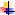 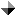 Sr. No.SubjectPage No.Agriculture6Arts & Sports – Pakistan6Arts & Sports – World6Banking, Finance and Stock Exchange6Biographies6Business, Economics & Industry6Crimes7Current Issues – Pakistan7Current Issues – World8Defense/ Military 8Education-Pakistan9Education World9Geography and Travel 9Governance / Policies – Pakistan9Governance / Policies – World10Health and Environment 10History and Archaeology – Pakistan10History and Archaeology – World11Human Rights–Pakistan11Human Rights – World11India Politics, Policies and Relations11Indo-Pak Relations11Internationl Relations 12Islam 12Kashmir and Kashmir Issues12Language and Literature 12Law and Legislation 13Media – Pakistan13Miscellaneous14Other Religion14Organizations14Pakistan Foreign Relations14Peace and war / After effects14Politics – Pakistan15Politics – World17Power Resources ( Gas, Oil, Dam, etc)17Science and Information Technology17Social Problems 18Society and Culture – Pakistan18Society and Culture – World18Terrorism 18US Politics, Policies and Relations20World Conflicts21AGRICULTURE Dr Zafar Azeem. "Economic loss to farmers." Business Recorder, 13 December, 2014, p.18Hancock, Tom . "China farmers washed away as Beijing taps water from south." Business Recorder, 9 December, 2014, p.20ARTS & SPORTS – Adler, Les. "Back to earth." The News, 5 December, 2014, p.7Chelala, Cesar. "Messi's other side." The News, 1 December, 2014, p.7Nadeem Zuberi. "Conspicuousness and coherence." Business Recorder, 13 December, 2014, Weekend. INadeem Zuberi. "Diverse miniatures of our time." Business Recorder, 6 December, 2014, Weekend. IINadeem Zuberi. "Unique and multifarious delineations." Business Recorder, 27 December, 2014, Weekend. IINargis Khanum. "Our boys in green." Business Recorder, 20 December, 2014, Weekend. IARTS & SPORTS – WORLDBhaskar, P.G. "Ticket pleace to unlikely superstardom." Khaleej Times, 19 December, 2014, P.9Mackinnon, Angus . "Women in artistic spotlight in mafia heartland." Business Recorder, 14 December, 2014, p.16Nadeem Zuberi. "Sublimity of nature." Business Recorder, 20 December, 2014, Weekend. IIZarina Petal. "Building bridge through Qawwali." Business Recorder, 20 December, 2014, Weekend. IIIBANKING , FINANCE AND  STOCK EXCHANGEAnjum Ibrahim. "Relevance of ADB under threat?." Business Recorder, 22 December, 2014, p.16Dr Ashfaque H Khan. "Position vindicated by SBP." Business Recorder, 17 December, 2014, p.20Muhammad Yaqub. "The SBP report: facts and fiction." The News, 15 December, 2014, p.7Sakib Sherani. "SBP and bank regulation." Dawn, 12 December, 2014, P.08Schmidt, Harald. "German central bank starts to bring some of its gold back home." Business Recorder, 27 December, 2014, p.18Taylor, Paul . "Bank on 'Super Mario' to give Europe a monetory jolt." Business Recorder, 8 December, 2014, p.18BIOGRAPHIES A Q Khan. "An indomitable philanthropist." The News, 22 December, 2014, p.6A Q Khan. "Unsung heroes (part-XXII)." The News, 1 December, 2014, p.6A Q Khan. "Unsung heroes (pt-XXIII)." The News, 8 December, 2014, p.6F.S. Aijazuddin. "Hell for breakfast." Dawn, 4 December, 2014, P.09Talimand Khan. "Malala: the voice of a society held hostage." The News, 24 December, 2014, p.6BUSINESS, ECONOMICS & INDUSTRYA B Shahid. "GSP Plus status : What does it impy?." Business Recorder, 30 December, 2014, p.24Akram Khatoon. "Economic integration through globalization." Business Recorder, 7 December, 2014, p.16Ali Malik. "Has dsthe economy tanked?." Daily Times, 11 December, 2014, P.A7Amir Zia. "Hard choices." The News, 8 December, 2014, p.7Anjum Ibrahim. "The economics of agitation." Business Recorder, 1 December, 2014, p.16Anwar Abbas. "Power of corruption." The News, 12 December, 2014, p.6Bose, Sushmita. "Choco Block." Khaleej Times, 6 December, 2014, P.9Dr Kamal Monnoo. "Privatization and disinvestment." The Nation , 24 December, 2014, p.6Dr Zafar Altaf. "Consequences of false economic promises." Business Recorder, 20 December, 2014, p.18Farrukh Saleem. "186 million vs 30." The News, 7 December, 2014, p.6Fawad Kaiser. "Secret oilwar." Daily Times, 8 December, 2014, P.A6Harris Khalique. "Dateline Beijing." The News, 17 December, 2014, p.7 Ikramul  Haq. "Tax, lies and read tape." The News, 3 December, 2014, p.6Jamil Nasir. "On different floors of the same  hotel." The News, 17 December, 2014, p.6Justine Greening. "Path of reform." Dawn, 9 December, 2014, P.09Khurram Minhasds. "Bridging the trust defict." Daily Times, 5 December, 2014, P.A7Kumi Naidoo. "Don't give up." The News, 8 December, 2014, p.7Lal Khan. "Can plummeting oil prices the econmy?." Daily Times, 28 December, 2014, P.A7Lal Khan. "Myth of the 'investment' cure." Daily Times, 7 December, 2014, P.A7Mackinnon, Angus . "Olive oil apoclypise as fly drives up price of extra virgin." Business Recorder, 8 December, 2014, p.16Mahar Munawar. "Before the eruption." The News, 17 December, 2014, p.6Melander, Ingrid. "Stars align to boost modest French recovery hopes." Business Recorder, 20 December, 2014, p.18Mohammad Aziz Haji Dossa. "JFK and the Berlin Wall." Business Recorder, 27 December, 2014, Weekend. IMuhammad Yaqub. "Economy of failure." The News, 12 December, 2014, p.7Muhammad Yaqub. "Misleading  economic statements." The News, 28 December, 2014, p.7Muhammad Yaqub. "The good and the bad in the economy." The News, 5 December, 2014, p.7Muhammad Yaqub. "The IMF's sterile statement." The News, 23 December, 2014, p.7Nadeem ul Haque. "The business of austerity." The News, 6 December, 2014, p.6Rao, Sujata. "Russian company bonds feel the pain." Business Recorder, 7 December, 2014, p.16Renshaw , Jarrett . "Longer drives, bigger cars challenge glum US fuel outlook." Business Recorder, 19 December, 2014, p.20 Richard G.Olson . "Pakistan: open for business." The Nation , 11 December, 2014, p.6Sachs, Jeffrey. "Of sustainable economics." Khaleej Times, 1 December, 2014, P.17Sachs, Jeffrey. "The year of development." Khaleej Times, 14 December, 2014, P.13Saif R K . "Need a paradigmshift in healthcare." Daily Times, 22 December, 2014, P.A7Salim Raza. "Banks and public duty." Dawn, 15 December, 2014, P.08Sara Hussain . "In Lebanon, a garden blooms on former 'trash mountain'." Business Recorder, 12 December, 2014, p.20Sikander Ahmed Shah And Uzair J. Kayani. "NTBs: a way forward." Dawn, 13 December, 2014, P.08Spicer, Jonathan . "Fed rattled by elusive inflation, but loath to sound alarm yet." Business Recorder, 2 December, 2014, p.20Sujata Rao. "Arguing over Russian reserves : $400bn or half that?." Business Recorder, 21 December, 2014, p.18Taimur Rahman. "A journey into the heart of the Rainbow Nation." Daily Times, 7 December, 2014, P.A7Taylor, Paul. "EU investment plan may be a day late and a euro short." Business Recorder, 15 December, 2014, p.16Thanthong, Siraphob. "Thailand struggles with dark side of vital fishing industry." Business Recorder, 26 December, 2014, p.14Toonkel, Jessica . "After pulling billions, former Pimco investors may not be better off." Business Recorder, 5 December, 2014, p.20Twidale, Susana. "EU carbon market reforms heading for an early start." Business Recorder, 12 December, 2014, p.20Wendlandt, Astrid. "Big perfume makers smell threat from niche scents." Business Recorder, 15 December, 2014, p.16Witcher, Tim. "Turkmenistan spends billions for sporting glory." Business Recorder, 4 December, 2014, p.20CRIMESHassan Javid . "The police and violence ." The Nation , 7 December, 2014, p.6Lever, Rob . "Cyberattacks to worsen in 2015: McAfee researchers." Business Recorder, 13 December, 2014, Weekend. IIOre, Deigo. "Venezuela drug trade rings alarm bells." Business Recorder, 13 December, 2014, p.18Syed Moazzam Ali. "A special kind of fear." The News, 10 December, 2014, p.6CURRENT ISSUES – Afiya Shehrbano. "Taliban stockhlm syndrome." The News, 21 December, 2014, p.7Anwer Abbas. "Who is a patriot?." The News, 1 November, 2014, p.6Asna Ali. "Imagine." The News, 27 December, 2014, p.7Asna Ali. "Kill the monster." The News, 20 December, 2014, p.7Asna Ali. "The hidden hand brigade." The News, 6 December, 2014, p.7Atle Hetland . "Forgiving is divine ." The Nation , 25 December, 2014, p.7Ayaz Amir. "From these terrified men what can we expect?." The News, 19 December, 2014, p.6Ayaz Amir. "Is there no end to this circus?." The News, 26 December, 2014, p.6Ayaz Amir. "Lathi-charge of the blind . . . police absolutely correct." The News, 5 December, 2014, p.6Feisal Naqvi. "A time to grieve." The News, 18 December, 2014, p.6Ghazi Salahuddin. "The enemy 'lines within us'." The News, 7 December, 2014, p.7Gul Bukhari. "False start." The Nation , 21 December, 2014, p.7Hafsa Khawaja . "Let us count no more ." The Nation , 29 December, 2014, p.7Hajrah Mumtaz. "Fade to black." Dawn, 22 December, 2014, P.09Hashim bin Rashid. "The mask of humanism." The News, 24 December, 2014, p.6Huma Yusuf. "The state's duty." Dawn, 22 December, 2014, P.09Jalees Hazir . "Democracy and the terrorists." The Nation , 25 December, 2014, p.6K.Iqbal . "Beyond natinal consensus." The Nation , 29 December, 2014, p.7K.Iqbal. "Action or more slumber?." The Nation , 21 December, 2014, p.6Kamila Hyat. "The reality beneath the surface." The News, 18 December, 2014, p.7Kamila Hyat. "The story behind a photograph." The News, 11 December, 2014, p.7Khayyam Mushir. "Clamping down on terror." The News, 16 December, 2014, p.6Khayyam Mushir. "The beaten drum." The News, 30 December, 2014, p.6Khizr Imran Tajammal. "Time for introspection ." The Nation , 26 December, 2014, p.6M. Saeed Khalid. "The three 'm' plan." The News, 27 December, 2014, p.6Mahir Ali. "Unscheduled truce." Dawn, 24 December, 2014, P.09Mahvish Ahmad and Madiha Tahir. "Let's embrace all our children." The News, 22 December, 2014, p.6Malik Muhammad Ashraf. "The right response." The News, 26 December, 2014, p.6Marvi Sirmed. "Only if 'they' want it!." The Nation , 30 December, 2014, p.6Mosharraf Zaidi. "In this country . . .." The News, 20 December, 2014, p.7Mosharraf Zaidi. "Milala in our mirror." The News, 14 December, 2014, p.6Muhammad Zahid . "Are Madrassas to blame?." The Nation , 27 December, 2014, p.7Nadir Hassan. "The last straw." The News, 18 December, 2014, p.6Naeem Sadiq. "Averting another Peshawar." The News, 27 December, 2014, p.6Naeem Sadiq. "The last rites." The News, 19 December, 2014, p.6Nazish Brohi. "Beyond the Nobel." Dawn, 11 December, 2014, P.09Niaz Murtaza. "Nobel intentions?." Dawn, 7 December, 2014, P.09Nighat Kamal Aziz . "Our 9/11." The Nation , 30 December, 2014, p.7Pervaiz Nazir. "Pakistan's  Illiberal Liberals." The Nation , 24 December, 2014, p.7S. Iftekhar Murshed. "One long moment." The News, 21 December, 2014, p.6Samson Simon Sharaf . "Challenges for the ECP." The Nation , 6 December, 2014, p.6Syed Moazzam Ali Hai. "Daabables they don't  do." The News, 4 December, 2014, p.6Syed Mohibullah Shah. "Native nightmares." The News, 27 December, 2014, p.6Usman Raza Jamil. "Open letter to Dr. Abdul Malik Baloch." The News, 23 December, 2014, p.6Zeeba T. Hashmi. "The Story of Swat." The News, 2 December, 2014, p.6 CURRENT ISSUES – WORLDChelala, Cesar. "Global antidote." The News, 30 December, 2014, p.7Cockburn, Patrick. "Iraq's ghost army." The News, 4 December, 2014, p.7Denselow, Jmaes . "A widening war." The News, 10 December, 2014, p.7Elver, Hilal. "After Ebola?." The News, 2 December, 2014, p.7Inayatullah. "Malala's mission and Pakistan." The Nation , 13 December, 2014, p.6Jameel Jaffer. "End the impunity." The News, 16 December, 2014, p.7K.Iqbal . "London conference and rhetoric." The Nation , 7 December, 2014, p.7DEFENSE/ MILITARYA Q Khan. "An unforgettable December." The News, 15 December, 2014, p.6Abdul Basit. "Why ISIS attracts so many foreign fighters." Daily Times, 1 December, 2014, P.A7Abdul Waris. "Use of military courts to root out terrorism." Daily Times, 26 December, 2014, P.A7Ali Rafi. "Rethinking state narratives." The Nation , 24 December, 2014, p.6Fahd Humayun. "Repairs needed." Dawn, 25 December, 2014, P.09Faisal Hussain. "Not the answer." Dawn, 30 December, 2014, P.09Hassan Javid . "Learing the wrong lesson ." The Nation , 21 December, 2014, p.6Iftikhar Ahmad. "Misperceptions and prejudices." The Nation , 8 December, 2014, p.6Iftikhar Ahmad. "National security ." The Nation , 17 December, 2014, p.7Iftikhar Ahmad. "War on terror continues." The Nation , 3 December, 2014, p.7Irfan Husain. "A general's views." Dawn, 13 December, 2014, P.09M.A Niazi . "The grief desn't end ." The Nation , 26 December, 2014, p.6Mahjabeen Islam. "The impetus of shock and sorrow." Daily Times, 19 December, 2014, P.A7Maryam Sakeenah. "Audaciously trying to understand." Daily Times, 11 December, 2014, P.A7Moeed Yusuf. "US visit: deja vu?." Dawn, 2 December, 2014, P.09Mohsin Raza Malik. "3D national security ." The Nation , strategy December, 2014, p.6Mohsin Raza Malik. "Theater of 4G Plus war." The Nation , 23 December, 2014, p.7Mosharraf Zaidi. "Military courts : a defence." The News, 27 December, 2014, p.6Qaisar Rashid. "The Af-Pak strategy is alive and kicking." Daily Times, 10 December, 2014, P.A6S M Hali. "Rahman Qureshi - a true mentor." Daily Times, 2 December, 2014, P.A7Zahid Hussain. "Outsourcing policy." Dawn, 24 December, 2014, P.08EDUCATION – Zubair Torwali. "The language of knowledge." The News, 15 December, 2014, p.6Zubeida Mustafa. "Teacher's voices." Dawn, 3 December, 2014, P.09Anwar Abbas. "The stage of education." The News, 5 December, 2014, p.6Hajrah Mumtaz. "'Ill-fare' state." Dawn, 8 December, 2014, P.09I.A. Rehman. "Balochistan has a road map." Dawn, 18 December, 2014, P.08Insaaf Farosh . "Updte they education!." The Nation , 29 December, 2014, p.6Jamil Nasir. "The human face of national competitiveness." The News, 6 December, 2014, p.6Jawed Naqvi. "A curriculum against bigotry." Dawn, 23 December, 2014, P.08Latha Jishnu. "A different war on education." Dawn, 29 December, 2014, P.08Nadeem Zuberi. "Shaan-i-Shaer-i-Yaraan: recollection, discourse and encounter." Business Recorder, 6 December, 2014, Weekend. IIIRafia Zakaria. "The children left behind." Dawn, 24 December, 2014, P.08Sadaf Shahid. "The missing link." The News, 3 December, 2014, p.6Samina Munir. "Learning from Babar." Daily Times, 26 December, 2014, P.A7Shahrezad Samiuddin. "The cure: education." Dawn, 14 December, 2014, P.09EDUCATION – WORLDCohen, Roger. "From oops to whoops." Khaleej Times, 5 December, 2014, P.6Fuhr, Lill. "The myth of zero emissions." Khaleej Times, 11 December, 2014, P.17GEOGRAPHY AND TRAVEL Bhaskar, P.G. "The spirit of adventure." Khaleej Times, 5 December, 2014, P.7Khayyam Mushir. "GT road from Suri to Sharif." The News, 9 December, 2014, p.6Shamshad Akhtar. "Ten years after the Indian Ocean tsunami." Daily Times, 26 December, 2014, P.A7GOVERNANCE / POLICIES – A B Shahid. "Endless self-praise." Business Recorder, 16 December, 2014, p.20Aasha'ar Rehman. "Which Romans to follow when?." Dawn, 26 December, 2014, P.08Ahsan Kureshi. "Diversion-abad." The Nation , 31 December, 2014, p.7Anjum Ibrahim . "Divestment versus privatisation." Business Recorder, 8 December, 2014, p.16Anjum Ibrahim. "Borrowing in foreign currency: Why doesn't it pay off?." Business Recorder, 15 December, 2014, p.16Anya Kermani Hosain. "Trickle down." Dawn, 2 December, 2014, P.09Ayaz Amir. "Leadership in the age of terror." The News, 23 December, 2014, p.6Beelam Ramzan. "A moral idea." The News, 9 December, 2014, p.6D Asghar. "A swift ticket to heaven." Daily Times, 27 December, 2014, P.A7D Asghar. "Shut the heck up." Daily Times, 20 December, 2014, P.A7Dr Kamal  Monnoo. "Interest rate dilemma." The Nation , 3 December, 2014, p.6Dr Kamal Monno. "Interest rate dilemma." The Nation , 3 December, 2014, p.6Dr Maqsudul Hasan. "Open govt partnership network: An appraisal." Business Recorder, 21 December, 2014, p.18Farhat Ali. "National Action Plan great challenge." Business Recorder, 31 December, 2014, p.20Harris Bin Munawar . "How to shut Pakistan down ." The Nation , 9 December, 2014, p.6Hassan Shahjehan. "Impacst of oil prices." Daily Times, 15 December, 2014, P.A7Huzaima Bukhari. "Dream of self-reliance." Business Recorder, 12 December, 2014, p.20Huzaima Bukhari. "Revamping tax justice system -- II." Business Recorder, 20 December, 2014, p.18Huzaima Bukhari. "Tax evasion and legislators." Business Recorder, 5 December, 2014, p.20Inayatullah . "Keep it up, Prime Minister ." The Nation , 27 December, 2014, p.7Inayatullah . "The PM's daunting task." The Nation , 20 December, 2014, p.7Irfan Husain. "The poison within." Dawn, 20 December, 2014, P.09Khizr Imran Tajammal. "Negotiating obstacles to innovation ." The Nation , 12 December, 2014, p.6Muhammad Akbar Notezai. "The Peshawar massacre ." Daily Times, 25 December, 2014, P.A7Musa Khan Jalalzai. "Reforming Afghan intelligence agencies." Daily Times, 23 December, 2014, P.A7Najma Minhas. "Incomplete business." The Nation , 13 December, 2014, p.7Saad Rasool . "The blind state ." The Nation , 7 December, 2014, p.7Saida Fazal. "Why we are where we are today." Business Recorder, 25 December, 2014, p.20Samson Simon Sharaf . "Crises of cognition." The Nation , 15 December, 2014, p.6Samson Simon Sharaf. "Counter terrorism and oversight." The Nation , 27 December, 2014, p.6Syed Bakhtiyar Kazmi. "Letting loose." Daily Times, 28 December, 2014, P.A6Syed Rashid Munir. "Falling short." Daily Times, 2 December, 2014, P.A6Syed Saadat. "Rule book needed." Dawn, 30 December, 2014, P.09SyedBakhtiyar Kazmi. "Is there no one?." Daily Times, 21 December, 2014, P.A6Syedd Mansoor Hussain. "No, not revenge." Daily Times, 20 December, 2014, P.A6Zeebat.Hashmi. "Between patriots and chauvinists." The Nation , 17 December, 2014, p.7Zubair Baloch . "Balochistan:." The Nation , 5 December, 2014, p.6Zubair Trowali. "To eliminate or not to groom?." Daily Times, 21 December, 2014, P.A6GOVERNANCE / POLICIES – WORLDAnjum Ibrahim. "Franco-German experience." Business Recorder, 29 December, 2014, p.16Dixon, Hugo . "Greece still several steps from chaos." Business Recorder, 16 December, 2014, p.20Ejaz Hussain. "Afhanistan : 2015 and beyond." Daily Times, 28 December, 2014, P.A7Ejaz Hussain. "Strategic paradigm shift in South Asia?." Daily Times, 6 December, 2014, P.A6Fareed Zakria. "The case for openness." Khaleej Times, 14 December, 2014, P.13Hassan Shahjehan . "What will matter in 2015?." The Nation , 17 December, 2014, p.6Ha-Won, Jung. "The changing face of North Korea's refugees." Business Recorder, 31 December, 2014, p.20Helal Pasha. "A lost opportunity at SAARC." Daily Times, 17 December, 2014, P.A7Hovet, Jason. "Slovakia says Brussels should discipline state that break budget rules." Business Recorder, 16 December, 2014, p.20Khurram Minhas. "Black lives matter." Daily Times, 19 December, 2014, P.A7Norrie, Cheryl. "Following in the footsteps of Hobbits in New Zealand." Business Recorder, 6 December, 2014, Weekend. IVS M Hali. "The governance of China." Daily Times, 23 December, 2014, P.A7S P Seth. "Iran: will there be a nuclear deal?." Daily Times, 10 December, 2014, P.A6S P Seth. "The chaniging global power balane." Daily Times, 3 December, 2014, P.A6HEALTH AND ENVIRONMENT Arlina Arshad. "New families give Asian tsunami survivors chance of second life." Business Recorder, 19 December, 2014, p.20Bhalla, Nita. "In Bhopal, two women spark hope for disaster's disabled childern." Business Recorder, 3 December, 2014, p.20Chen, Michelle. "The AIDs journey." The News, 3 December, 2014, p.7Chinthapalli, Krishna. "Testing times for Alzheimer's." Khaleej Times, 18 December, 2014, P.15Fillmore, Nick. "Little action." The News, 18 December, 2014, p.7Goswami, Rahul. "Jungle medicine in Timor- Leste." Khaleej Times, 20 December, 2014, P.7Harris Bin Munawar. "polio a blessing ." The Nation , 2 December, 2014, p.6Jung, Matthias. "Battling obesity is 'a lifelong task': doctors." Business Recorder, 13 December, 2014, Weekend. IIKhusro Mumta. "The world is not flat." The News, 8 December, 2014, p.6Matic, Jovan. "In Serbia's remote east, ancient 'gold rivers' still offer hope." Business Recorder, 21 December, 2014, p.18Munir Ahmed. "Ebola response." Dawn, 29 December, 2014, P.09Sania Nishtar. "The healthcare universe." The News, 13 December, 2014, p.6Satrusayang, Cod . "Europeans, Thais choose defferent ways to remember tsunami." Business Recorder, 27 December, 2014, Weekend. IIIShahid Kardar. "Managing population growth." Dawn, 9 December, 2014, P.08Shehla AZ. "Missing the point." Dawn, 1 December, 2014, P.09Syed Saadat. "Unsung heroes." Dawn, 14 December, 2014, P.09Zubeida Mustafa. "A new venture." Dawn, 31 December, 2014, P.09Zubeida Mustafa. "Breaking the cycle." Dawn, 17 December, 2014, P.09HISTORY AND ARCHAEOLOGY – Aasim Sajjad Akhtar. "Barbarism and us." Dawn, 26 December, 2014, P.09Abdul Khaliq Junejo. "Fight against fundamentalism - II." Daily Times, 2 December, 2014, P.A7Abdul Khaliq Junejo. "Fight against fundamentalism-I." Daily Times, 1 December, 2014, P.A7D Asghar. "That dark and blinding tunnel." Daily Times, 6 December, 2014, P.7ADr Maqsudul Hassan. "Needed: early revamping of Pakistan studies syllabus." Business Recorder, 28 December, 2014, p.16Dr.Farid A.Malik . "Why Instituations failed to deliver ." The Nation , 12 December, 2014, p.7Hussain H. Zaidi. "Lost in Punjab." The News, 12 December, 2014, p.6Imdad Hussain. "Slums should be replicated not cleared." Daily Times, 9 December, 2014, P.A7Javed Jabbar. "What if . . ..." The News, 16 December, 2014, p.6Saulat Nagi. "Boat people and the prmised land - I." Daily Times, 3 December, 2014, P.A7Taj M. Khattak. "Ghosts of December." The News, 6 December, 2014, p.6Ummar Ziauddin . "Factionalism in the League ." The Nation , 26 December, 2014, p.7HISTORY AND ARCHAEOLOGY – WORLDAbdul Majeed Abid . "God save the queen?." The Nation , 15 December, 2014, p.7Abdul Majeed Abid . "The forgotten massacre." The Nation , 29 December, 2014, p.6Ahmed Mokhtar. "Between two years." Khaleej Times, 22 December, 2014, P.13Ayaz Zaka Syed. "Are Arabs ready for the future?." The News, 13 December, 2014, p.7Dr.Farid A.Malik. "Building national institutions." The Nation , 22 December, 2014, p.7Pirovolakis, Christine . "Alexander tomb discovery like striking oil, says Greek village." Business Recorder, 6 December, 2014, Weekend. IISyed Bakhtiyar Kazmi. "But what if they don't want to see." Business Recorder, 29 December, 2014, p.16HUMAN RIGHTS–PAKISTANAdnan Adil . "The disposable lot." Daily Times, 29 December, 2014, P.A7Adnan Adil. "Missing identity." Dawn, 12 December, 2014, P.09Fakiha Rasheed. "The disavantaged: word is there, will is needed." The News, 4 December, 2014, p.6I.A. Rehman. "Rightts of victms of bombing." Dawn, 11 December, 2014, P.08Olson, Richard G.. "Sixteen days of activism." The News, 8 December, 2014, p.6Preema Omer. "Where is NCHR?." Dawn, 11 December, 2014, P.09Rafia Zakaria. "Saving second wives." Dawn, 17 December, 2014, P.08Reema Omer. "Crisis of impunity." Dawn, 27 December, 2014, P.08Shahzad Akbar. "Not justice." Dawn, 26 December, 2014, P.09Zeid Ra'ad Al Hussein. "Standing in solidarity." Dawn, 4 December, 2014, P.09HUMAN RIGHTS – WORLDJamil Nasir. "The corruption link." The News, 10 December, 2014, p.6Otton, Christian. "30 years on, fight for justice still rages in Bhopal." Business Recorder, 1 December, 2014, p.16INDIA POLITICS, POLICIES AND RELATIONSA.G. Noorani. "Abuse vs invective." Dawn, 20 December, 2014, P.09Aijaz Zaka Syed. "Modi and his 'family'." The News, 26 December, 2014, p.7Ali Malik. "Settlements on riverbanks." Daily Times, 4 December, 2014, P.A7Ali Sarwar Naqvi. "Putin in India." The News, 16 December, 2014, p.6Bidwai, Praful. "Janata parivar 2.0: hope or illusion?." The News, 6 December, 2014, p.7Bidwai, Praful. "Media, the green warrior." The News, 1 December, 2014, p.6Bidwai, Praful. "The course of caste." The News, 14 December, 2014, p.7Bidwai, Praful. "The reconversion offensive." The News, 20 December, 2014, p.6Ishtiaq Ahmed. "A week in Delhi." Daily Times, 9 December, 2014, P.A6Ishtiaq Ahmed. "Talking peace in Delhi." Daily Times, 2 December, 2014, P6.AJawed Naqvi. "200 days on, missing Dr. Singh." Dawn, 16 December, 2014, P.08Jawed Naqvi. "New Year resolve for Jashodaben." Dawn, 30 December, 2014, P.08Lal, Neeta. "Fighting over icons." Khaleej Times, 16 December, 2014, P.13Pant, Harsh.V. "The South-west dilemma." Khaleej Times, 10 December, 2014, P.15Shahzad Chaudhry. "Modi will tell." The News, 3 December, 2014, p.6Singh, Rahul. "Goa revisited." Khaleej Times, 18 December, 2014, P.15INDO-PAK RELATIONSAmir Zia. "All abouts hand shakes." The News, 1 December, 2014, p.7Asif Ezdi. "A murky future." The News, 1 December, 2014, p.6K.Iqbal . "Nobel connects Pakistan and India." The Nation , 15 December, 2014, p.7Maleeha Lodhi. "Pakistan's security  challenges (pt-II)." The News, 16 December, 2014, p.7INTERNATIONAL RELATIONS Ayaz Wazir. "The spleeping fighter in FATA." The News, 13 December, 2014, p.6Dr Kamal Monnoo. "The race is on ." The Nation , 10 December, 2014, p.6Fazal-ur-Rahman . "Sino-Afghan relations." The Nation , 4 December, 2014, p.7Javid Husain . "The dreamworldof SAARC." The Nation , 9 December, 2014, p.7Jawed Naqvi. "China is passe, learn from Nepal." Dawn, 9 December, 2014, P.08Khurram Minhas. "Time to revisit Pakistan-Iran economic relations." Daily Times, 12 December, 2014, P.A7M.A.Niazi. "The meeting in kthmandu ." The Nation , 5 December, 2014, p.6Mahir Ali. "Manna for Havana?." Dawn, 31 December, 2014, P.09Mohsin Raza Malik . "Afghanistan: proxy playground." The Nation , 16 December, 2014, p.6Mohsin Raza Malik. "Afganistan: proxy playground." The Nation , 17 December, 2014, p.6Murtaza Solangi. "Of Cuban tenacity." Dawn, 21 December, 2014, P.09Musa Khan Jalalzai. "IS, Afghanistan and Pakistan." Daily Times, 16 December, 2014, P.A6O'Brein, Rachel. "Diamond deals to add sparkle to India-Russian ties." Business Recorder, 10 December, 2014, p.22Pei, Minxin. "Is it China's Asia." Khaleej Times, 9 December, 2014, P.19Plate, Tom. "Hack and sneak." Khaleej Times, 23 December, 2014, P.10Qaiser Rashid. "The future of Pak-US relatiions." Daily Times, 3 December, 2014, P.A6S M Hali. "The motive behind the LoC's skirmishes." Daily Times, 9 December, 2014, P.A9Salman Ali. "China-Pakistan relations: a history." Daily Times, 6 December, 2014, P.7ATheodor,Karl. "The anti-austerity duo." Khaleej Times, 22 December, 2014, P.12Whitbeck, John. "Pro- Palestine parliments ." Khaleej Times, 21 December, 2014, P.13ISLAM Amin Valliani. "Confronting fear." Dawn, 1 December, 2014, P.09D Asghar. "Tdhe slippery tongue." Daily Times, 13 December, 2014, P.A7Hassan Shahjehan. "Islamic State: reasons for its appeal." Daily Times, 5 December, 2014, P.A7Jonathan Power. "Blowback of the foreign jihadists?." Daily Times, 3 December, 2014, P.A7Mahvesh Khan. "Aadmi hotay hi aisay hain -II." Daily Times, 13 December, 2014, P.A7Mahvesh Khan. "Aadmi hotay hi aisay hain-I." Daily Times, 12 December, 2014, P.A7Muhammad Amir Rana. "No room for rational discouse." Dawn, 14 December, 2014, P.08Nikhat Sattar. "Caring for parents." Dawn, 5 December, 2014, P.09Qaisar Rashid. "Xenophobia still hauniting Germany." Daily Times, 24 December, 2014, P.A6Rafia Zakaria. "Face veils and males." Dawn, 10 December, 2014, P.08Syed Kamran Hashmi. "My religion in Pakistan." Daily Times, 26 December, 2014, P.A6Syed Kamran Hashmi. "Why weep for Junaid Jamshed only?." Daily Times, 19 December, 2014, P.A6Tammy Swoffordd. "Your Coca-Cola is safe." Daily Times, 12 December, 2014, P.A6Yasser Latif Hamdani. "Our Islamists and their lies." Daily Times, 15 December, 2014, P.A6KASHMIR AND  ISSUESA.G. Noorani. "Kashmir's verdict." Dawn, 27 December, 2014, P.09Asif Ezdi. "Game-changer in Kashmir." The News, 29 December, 2014, p.6Asif Ezdi. "The option of a phoney dialogue." The News, 15 December, 2014, p.6Cyril Almeida. "What strategy?." Dawn, 7 December, 2014, P.08Jawed Naqvi. "Daily news 
 its unasked questions." Dawn, 2 December, 2014, P.08Rafia Zakaria. "Islam and the constitution." Dawn, 3 December, 2014, P.08Sameer Bhat. "Kashmir dilemma." Dawn, 28 December, 2014, P.09Shahzad Chaudhry. "Kashmir: four possibilities (pt-I)." The News, 18 December, 2014, p.6Shahzad Chaudhry. "Kashmir: four possibilities." The News, 19 December, 2014, p.6LANGUAGE AND LITERATURE A Q Khan. "Invaluable treasures." The News, 29 December, 2014, p.6Bhaskar, P.G. "The fire needs to be lit." Khaleej Times, 12 December, 2014, P.9Chaubrji. "Truck art ." The Nation , 28 December, 2014, p.6Gill, Omaira. "Benefits of being an Ugly duckling." Khaleej Times, 20 December, 2014, P.6Imran Kureshi. "A walk down memory lane." Daily Times, 10 December, 2014, P.A7Khalid Saifullah. "Counting the uncountable - II." Daily Times, 8 December, 2014, P.A7Khalid Saifullah. "Counting the uncountable-I." Daily Times, 6 December, 2014, P.A7Niya Raazi. "A melancholy tale of the colourless." Daily Times, 15 December, 2014, P.A7Rafia Zakaria. "The imperialism of language." Dawn, 31 December, 2014, P.08Syed Mansoor Hussain. "Bring back my Punjabi." Daily Times, 6 December, 2014, P.A6Zafar Aziz Chaudhry. "Has Iqbal been forgotten?." Daily Times, 19 December, 2014, P.7ALAW AND LEGISLATION A.G. Noorani. "The UN'S CEO." Dawn, 6 December, 2014, P.09Adnan Oktar. "Crude revenge." The News, 29 December, 2014, p.7Ahmad Saeed Bhatti. "The environment and criminal justice ." The Nation , 31 December, 2014, p.7Ahmer Bilal Soofi. "Disregard of international law." Dawn, 6 December, 2014, P.08Aisha Fayyazi Sarwari. "Junaid Jamshed: chickens coming home to roost." Daily Times, 7 December, 2014, P7.AAndleeb Abbas. "Children of a lesser God." Daily Times, 7 December, 2014, P.A6Babar Sattar. "Death squad as justice." Dawn, 29 December, 2014, P.08Dr.Farid A.Malik. "Khaki Insaaf." The Nation , 31 December, 2014, p.6Fatima Bhutto. "The language of sorrow." The News, 19 December, 2014, p.6Ghulam Mustafa. "Third force: the real deal." The Nation , 1 December, 2014, p.6Gul Bukhari. "Military courts ." The Nation , 28 December, 2014, p.7Huzaima Bukhari. "Revaming tax justice system -- I." Business Recorder, 19 December, 2014, p.20Insaaf Farosh . "A lesson in humility." The Nation , 8 December, 2014, p.7Insaaf Farosh . "Learning on the Job ." The Nation , 23 December, 2014, p.6Insaaf Farosh . "the brief to end all briefs." The Nation , 15 December, 2014, p.6Kumar, Asha Lyer . "Bearing mute witness." Khaleej Times, 5 December, 2014, P.7Mohsin Raza Malik. "Of qualifications and disqualifications." The Nation , 2 December, 2014, p.7Musa Khan Jalalzai. "The UK'slaw enforcement, IS and border control." Daily Times, 2 December, 2014, P.A7Saad Rasool . "Religion and the law." The Nation , 14 December, 2014, p.7Saad Rasool. "Judicial failure." The Nation , 28 December, 2014, p.7Sameer Khosa. "Death abroad." Dawn, 16 December, 2014, P.09Sarah Belal. "Who are we hanging?." The News, 20 December, 2014, p.6Shahid Mehmood. "Stay orders." The News, 12 December, 2014, p.6Sikander Ahmed Shah. "War crime, no less." Dawn, 25 December, 2014, P.09Syed Bakhtiyar Kazmi. "Article 24." Business Recorder, 1 December, 2014, p.16Syed Bakhtiyar Kazmi. "Rule of law." Daily Times, 7 December, 2014, P.A6Syed Bakhtiyar Kazmi. "Which tribe are youfrom?." Daily Times, 14 December, 2014, P.A6Syed Kamran Hashmi. "The tragedy of Junaid Jamshed." Daily Times, 5 December, 2014, P.6ATaj M. Khattak. "The mariner's dilemma." The News, 11 December, 2014, p.6Umer Gilani. "The case against military courts." The News, 30 December, 2014, p.7Yasser Latif Hamdani. "Religious freedom in 21st century Pakistan." Daily Times, 8 December, 2014, P.A6Yasser Latif Hamdani. "The SC's role in nation building." Daily Times, 1 December, 2014, P.A6Zafar Azeem . "Understanding the US copyright law." Business Recorder, 11 December, 2014, p.20Zafar Azeem. "Characteristics of trade dress under US trademark law." Business Recorder, 18 December, 2014, p.20Zafar Azeem. "Defining the patent infringements under US law." Business Recorder, 25 December, 2014, p.20Zarrar Khuhro. "Speak no evil." Dawn, 15 December, 2014, P.09MEDIA – Aasim Sajjad Akhtar. "Vicious cycle." Dawn, 5 December, 2014, P.09Bina Shah. "Insider fiction." Dawn, 7 December, 2014, P.09Kashif N Chudhery. "An open letter to Geo TV." Daily Times, 29 December, 2014, P.A7Mina Malik Hussain . "On television ." The Nation , 22 December, 2014, p.6Mina Malik Hussain . "Whoops, he did it again ." The Nation , 8 December, 2014, p.6Nargis Khanum. "Fifty years of PTV." Business Recorder, 6 December, 2014, Weekend. ITammy Swofford. "Rolling Stone hatches an egg." Daily Times, 19 December, 2014, P.A7MISCELLANEOUS Arshad, Arlina . "Tsunami revagad Aceh rises rapidly from the ruins." Business Recorder, 23 December, 2014, p.24Berry , Neil. "The scottish injustice ." Khaleej Times, 25 December, 2014, P.13Berry, Neil. "The transparency legacy." Khaleej Times, 3 December, 2014, P.13Chamie, Joseph. "Russian demographic storm." Khaleej Times, 17 December, 2014, P.15Colby, Elbridge. "Don't neglect nukes." Khaleej Times, 1 December, 2014, P.16Czarmecka, Maja. "Poland unreaths one of WWII's darkest." Business Recorder, 5 December, 2014, p.20Delaunay, Nicolas . "Dutch retirement homes offer frat house alternative ." Business Recorder, 3 December, 2014, p.20Gill, Omaira. "The case against serial ." Khaleej Times, 27 December, 2014, P.10Golden, Lan. "Globalisation dilemma." Khaleej Times, 2 December, 2014, P.18Goldin, Ian. "Globalisation dilemma." Khaleej Times, 2 December, 2014, P.18Goswami, Rahul. "Far Kupang to distant Ambon." Khaleej Times, 6 December, 2014, P.9Goswami, Rahul. "The sea gypsies of Sulu." Khaleej Times, 13 December, 2014, P.7Jha, Preeti. "Maynmar migrants haunted by memory of tsunami missing in Thailand." Business Recorder, 22 December, 2014, p.16Martin, Dan. "Air Asia plan crash caps disastrous 2014 for aviation." Business Recorder, 31 December, 2014, p.20Mehbubani, Kishore. "Unlocking Asean's potential." Khaleej Times, 23 December, 2014, P.11Mehr Tarar. "Pakistan under attack." Khaleej Times, 27 December, 2014, P.11Miksa, Brigitte. "The baby boom is over." Khaleej Times, 15 December, 2014, P.15Nargis Khanum. "A pleasant surpise!." Business Recorder, 13 December, 2014, Weekend. IOdinga, Raila. "The Afro-optimism." Khaleej Times, 9 December, 2014, P.18Power, Jonathan. "The changes for sweden." Khaleej Times, 11 December, 2014, P.17Power, Jonathan. "Time to prosecute bush." Khaleej Times, 18 December, 2014, P.14Takahara, Akio. "All about the detente." Khaleej Times, 14 December, 2014, P.12Trudolyubov, Maxim. "Russia unplugged ." Khaleej Times, 11 December, 2014, P.16Tung, Ka_Kit. "Has global warming gone?." Khaleej Times, 24 December, 2014, P.13Zarina Patel. "Gray Ghost of Pakistan." Business Recorder, 13 December, 2014, Weekend. IIIOTHER RELIGIONSAtle Hetland. "The Pope's journeys ." The Nation , 4 December, 2014, p.6Salman Ali. "Let's celebrate Christmas." Daily Times, 16 December, 2014, P.A7ORGANIZATIONSDr Ashfaque H Khan. "Broadly on track?." Business Recorder, 23 December, 2014, p.24Dr Hafiz A Pasha. "The IMF targets." Business Recorder, 29 December, 2014, p.16PAKISTAN FOREIGN RELATIONSAbbas Nasir. "Tail wagging the dog." Dawn, 13 December, 2014, P.08Dr Maqsudul Hassan Nuri. "Pakistan-Iran relations: A perspective." Business Recorder, 14 December, 2014, p.16Huma Yusuf. "Few signs of change." Dawn, 8 December, 2014, P.09Iftekhar A Khan. "Will the dream materialise?." The News, 22 December, 2014, p.6Maleeha Lodhi. "Afghan _ Pakistan reset." Khaleej Times, 2 December, 2014, P.19Maleeha Lodhi. "Pakistan's  security challenges (pt-I)." The News, 9 December, 2014, p.7Moeed Yusuf. "Improved ties." Dawn, 23 December, 2014, P.09Syed Jawaid Iqbal. "The binding force." The News, 18 December, 2014, p.6Zahid Hussain. "New strategic cooperation?." Dawn, 10 December, 2014, P.08PEACE AND WAR / AFTER EFFECTS Ijaz Khan. "President Ashraf Ghani and egional peace." Daily Times, 1 December, 2014, P.A7Aasim Sajjad Akhtar. "Jihadi infrastructure." Dawn, 19 December, 2014, P.09Cyril Almeida. "Not on their watch." Dawn, 21 December, 2014, P.08Faisal Bari. "Insecurity unlimited." Dawn, 5 December, 2014, P.08Fean, Vincent. "Signs of recognition." Khaleej Times, 16 December, 2014, P.12Goswami, Rahul. "Burma's blue - shirted sage." Khaleej Times, 27 December, 2014, P.11IkramSehgal. "A catalyst at war." Daily Times, 4 December, 2014, P.A7It wasn't the final atrocity. "27." Dawn, 20 December, 2014, P.08Janardhan, N. "Is peace nobel noble?." Khaleej Times, 19 December, 2014, P.8Khurram Husain. "Out of IDEAS." Dawn, 4 December, 2014, P.08M.J.Akbar. "The war for modernity." Khaleej Times, 3 December, 2014, P.13Mahir Ali. "Good will in warfare." Khaleej Times, 24 December, 2014, P.12Moazzam Husain. "Russia's overtures." Dawn, 15 December, 2014, P.09S M Hali. "The 1971 war: breaking some shibboleths." Daily Times, 16 December, 2014, P.A7Sakib Sherani. "Resilience and hope." Dawn, 26 December, 2014, P.08Sturdee, Simon . "Honey, there's a nuclear bomb in the yard." Business Recorder, 11 December, 2014, p.20syed Ali Abbas . "Boling frogs ." The Nation , 5 December, 2014, p.7Tariq Khosa. "The general's pledge." Dawn, 1 December, 2014, P.08Zahid Hussain. "Tackling militancy in Punjab." Dawn, 31 December, 2014, P.08POLITICS – A B Shahid. "Authority vs track record." Business Recorder, 9 December, 2014, p.20A B Shahid. "Everyone for himself, God for us all." Business Recorder, 2 December, 2014, p.20Aasim Sajjad Akhtar. "Policy sans politics." Dawn, 12 December, 2014, P.09Abbas Nasir. "Is the party over?." Dawn, 6 December, 2014, P.08Abdul Majeed Abid . "Democracy and Pakistan." The Nation , 1 December, 2014, p.7Abdul Waris. "Enough with the destructive politics." Daily Times, 17 December, 2014, P.A7Abdul Waris. "Have some pity on this poor nation." Daily Times, 8 December, 2014, P.A7Adrian A. Husain. "The saner choice." Dawn, 3 December, 2014, P.09Ahsan Munir. "A maturing political sstem ." The Nation , 27 December, 2014, p.6Ali Malik. "Next phase of US expansion." Daily Times, 18 December, 2014, P.A7Amer Shahzd . "Changing political realities ." The Nation , 8 December, 2014, p.7Amir Zia. "A criminal delay." The News, 22 December, 2014, p.7Asha'Ar Rehman. "Signs of flexibility." Dawn, 19 December, 2014, P.08Asha'ar Rehman. "Somewhere near Lahore." Dawn, 5 December, 2014, P.08Asha'ar Rehman. "Violence and Pakistani formula." Dawn, 12 December, 2014, P.08Ashraf Jehangir Qazi. "Imran Khan's Plan C." Dawn, 2 December, 2014, P.08Ashraf Jehangir Qazi. "The general speaks." Dawn, 16 December, 2014, P.08Asif Ezdi. "Making devolution work." The News, 22 December, 2014, p.6Asif Ezdi. "Pushing electoral reforms." The News, 8 December, 2014, p.6Ayaz Amir. "Alas, no quick fines to these problems." The News, 30 December, 2014, p.6Ayaz Amir. "PML-N has aldready lost plot. . .  and the narrative." The News, 9 December, 2014, p.6Ayaz Amir. "Time to accept some hard realities." The News, 2 December, 2014, p.6Ayaz Amir. "Tiwilight of the old order." The News, 12 December, 2014, p.6Ayaz Amir. "Writing on the wall . . . which some still can't read." The News, 16 December, 2014, p.6Babar Ayaz. "Peshawar carnage implications." Daily Times, 22 December, 2014, P.A7Babar Sattar. "Bad faith negotiations?." Dawn, 15 December, 2014, P.08Babar Sattar. "Introspection everyone?." Dawn, 8 December, 2014, P.08Bennet-Jones, Owen. "Nothing new in politics?." The News, 23 December, 2014, p.6Cyril Almeida. "Militarisation." Dawn, 28 December, 2014, P.08Cyril Almeida. "Will it ever end?." Dawn, 14 December, 2014, P.08Dr Farid A.Malik . "Safia's letter ." The Nation , 3 December, 2014, p.6Dr Zafar Altaf. "Free enterprise in ideas." Business Recorder, 6 December, 2014, p.22Dr. Farid A.Malik . "Umpires in political combats." The Nation , 10 December, 2014, p.7Dr.Farid A.Malik. "Chou-en-Lai of PTI." The Nation , 25 December, 2014, p.7Ejaz Hussain. "Can the government and PTI make peace?." Daily Times, 13 December, 2014, P.A7Ejaz Hussain. "Has the PTI rolled back its protest politics?." Daily Times, 20 December, 2014, P.A7Emmott, Bill. "Immigration distraction." Khaleej Times, 4 December, 2014, P.14Farhat Ali. "Interesting times?." Business Recorder, 17 December, 2014, p.20Farhat Ali. "Time to deliver." Business Recorder, 24 December, 2014, p.24Farooq Hameed Khan . "Plan C - game changer?." The Nation , 12 December, 2014, p.7Farrukh Saleem. "PPP must change." The News, 14 December, 2014, p.6Fawad Kaiser. "Failed negotiations will lead to desperate times." Daily Times, 22 December, 2014, P.A6Fawad Kaiser. "Fireand blood on the streets of Faisalabad." Daily Times, 15 December, 2014, P.A6Fawad Kaiser. "The trusted advisors." Daily Times, 1 December, 2014, P.A6Feisal Naqvi. "Plan 9 from outer space." The News, 4 December, 2014, p.6Ghazi Salahuddin. "The right to be human." The News, 14 December, 2014, p.7Ghazi Salahuddin. "Where is our Ataturk?." The News, 21 December, 2014, p.7Gul Bukhari . "Hell hath no fury." The Nation , 14 December, 2014, p.7Harris Bin Munawar . "Diary of a PTI youth ." The Nation , 16 December, 2014, p.6Harris Khalique. "The youth surge." The News, 10 December, 2014, p.7Hassan Javid . "A tremendous capacity for forgiveness." The Nation , 14 December, 2014, p.6Hassan Javid. "Looking back at 2014." The Nation , 28 December, 2014, p.6Iftikhar A. Khan. "Asif's moment of truth." The News, 3 December, 2014, p.6Ikram Sehgal. "Plan U for Unity." Daily Times, 18 December, 2014, P.A7Inayatullah . "Call for restraint." The Nation , 6 December, 2014, p.7Irfan Husain. "Happy to be wrong." Dawn, 27 December, 2014, P.09Kamila Hyat. "A paralysed state of mind." The News, 4 December, 2014, p.7Khayyam Mushir. "In the heart of darkness." The News, 2 December, 2014, p.7Khayyam Mushir. "Some questions, Mr. Prime Minister." The News, 24 December, 2014, p.7Khurram Husain. "Political comedy." Dawn, 11 December, 2014, P.08Khurram Husain. "Rage and grief." Dawn, 18 December, 2014, P.08Lal Khan. "'Movements' choking real movements." Daily Times, 14 December, 2014, P.A7Lars-Gunnar Wigemark And Marc-Andore Franche. "Poll reform process." Dawn, 16 December, 2014, P.09Lt. Colonel M.Usman . "Anti-rigging campaigns ." The Nation , 11 December, 2014, p.7M. Saeed Khalid. "Sportsmen as statesmen." The News, 13 December, 2014, p.6M. Saeed Khalid. "Whither democracy?." The News, 6 December, 2014, p.6M.A Niazi. "Ending it all." The Nation , 19 December, 2014, p.6Mahir ALi. "In the twilight zone." Khaleej Times, 10 December, 2014, P.14Mahir Ali. "Push for change." Dawn, 10 December, 2014, P.09Malik Muhammad Ashraf. "Encouraging developments." The Nation , 13 December, 2014, p.7Malik Muhammad Ashraf. "Khan's choice." The News, 4 December, 2014, p.6Malik Muhammad Ashraf. "The new narrative." The Nation , 26 December, 2014, p.7Malik Muhammad Ashraf. "The PTI's culture intolerance." The News, 17 December, 2014, p.6Malik Muhammad Ashraf. "The rigging conundrum." The Nation , 20 December, 2014, p.6Mohammad Taimur Ali Ahmad. "Lookin within ourselves." Daily Times, 20 December, 2014, P.A7Mohsin Raza Malik . "On electoral reforms." The Nation , 9 December, 2014, p.7Mosharraf Zaidi. "Real leader." The News, 7 December, 2014, p.6Muhammad Rabnawaz Awan. "Corporate governance and accountability : Reform SECP." Business Recorder, 27 December, 2014, p.18Muhammad Tahir Iqbal . "What made Imran Khan ." The Nation , 10 December, 2014, p.7Muhammad Zahid . "The 'extreme' Caliphate." The Nation , 13 December, 2014, p.6Muhammad Zahid . "What is tabdeeli?." The Nation , 6 December, 2014, p.7Nadir Hassan. "He went wrong because he did right." The News, 11 December, 2014, p.6Nadir Hassan. "The streinsand effect." The News, 5 December, 2014, p.6S. Iftikhar Murshed. "A thoughtless action plan." The News, 28 December, 2014, p.6S. Iftikhar Murshed. "Can Imran change?." The News, 7 December, 2014, p.6S.Tariq. "Abuse of democracy." The Nation , 11 December, 2014, p.7S.Tariq. "Black Tuesday." The Nation , 18 December, 2014, p.6Saad Hafiz. "Living with political Islam." Daily Times, 14 December, 2014, P.A7Saida Fazal. "PML-N must stop killing protesters." Business Recorder, 11 December, 2014, p.20Saida Fazal. "Where will it end?." Business Recorder, 4 December, 2014, p.20Saif RK. "A true politician." Daily Times, 8 December, 2014, P.7ASajjad Ahmad. "Changeover in GB." Dawn, 9 December, 2014, P.09Sameer Khosa . "Not our war?." The Nation , 18 December, 2014, p.6Shaharyar Mahar. "Local ruins." The News, 11 December, 2014, p.6Sikandar Ali Hullio. "Is the party over?." The News, 11 December, 2014, p.6Syed Mansoor Hussain. "Imran and Nawaz: birds of feather?." Daily Times, 13 December, 2014, P6.ASyed Mansoor Hussain. "Two sharifs on the same page." Daily Times, 27 December, 2014, P.A6Syed Rashid Munir. "The ideal type." Daily Times, 9 December, 2014, P.A6Tarar, Mehir . "Quest for change." Khaleej Times, 8 December, 2014, P.18Umair Javed. "Dystopian future." Dawn, 8 December, 2014, P.08Zaair Hussain. "The problem with princes." Daily Times, 5 December, 2014, P.A7.Zahid Hussain. "Options for Nawaz Sharif." Dawn, 3 December, 2014, P.08Zahid Husssain. "Tyrannical tactics." Dawn, 17 December, 2014, P.08Zubair Torwali. "Tampering with the curriculum." Daily Times, 16 December, 2014, P.A7POLITICS – WORLDAdil Sultan. "Nuclear hobbits." The News, 30 December, 2014, p.6Ahmed Mokhtar. "The acquittal of Mubarak ." Khaleej Times, 8 December, 2014, P.19Dr Ahmad Rashid Malik . "Japan post-election." The Nation , 18 December, 2014, p.7Dr Ahmad Rashid Malik . "Japan's snap election ." The Nation , 4 December, 2014, p.7Ed Cropley. "With or Without Mugabe, Zimbabwe still hostage to nationalism." Business Recorder, 10 December, 2014, p.22Ford , Emily . "Wordplay a new weapon in Hong Kong democracy battle." Business Recorder, 6 December, 2014, p.22Gill, Omaria . "Gambling on Greek elections ." Khaleej Times, 12 December, 2014, P.8Harlan Ullman. "Three offerings from the geostrategic Santa." Daily Times, 25 December, 2014, P.A6Harris Khalique. "Even it up." The News, 3 December, 2014, p.7Janardhan, N. "The poll roulette." Khaleej Times, 26 December, 2014, P.6Jonathan Power. "Political instability in Sweden." Daily Times, 10 December, 2014, P.7AKonstandaras, Nikos. "Is the Cyprus issue insoluble?." Khaleej Times, 4 December, 2014, P.15Larbi, Kaouther. "Old guard victory dismays Tunisia revolutionaries." Business Recorder, 24 December, 2014, p.24Mauna Gauhar . "The greatest loss." The Nation , 16 December, 2014, p.7Plate, Tom. "An election without elation." Khaleej Times, 16 December, 2014, P.13Plate, Tom. "Thailand and far-off...." Khaleej Times, 9 December, 2014, P.19Power, Jonathan. "Blowback of extremists." Khaleej Times, 4 December, 2014, P.15Qaisar Rashid. "The Berlin Wall is still intact!." Daily Times, 17 December, 2014, P.A6Rizwan Asghar. "Israel: match in hands." The News, 2 December, 2014, p.6S. Iftikhar Murshed. "There is still hope for Afghanistan." The News, 14 December, 2014, p.6Sarah Belal. "The shadows of Bagram." The News, 13 December, 2014, p.6Taylor, Paul . "New leadership seeks to rebuild EU self-confidence." Business Recorder, 22 December, 2014, p.16Ting, Benny Tai. "What's next for Hong Kong?." Khaleej Times, 7 December, 2014, P.11POWER RESOURCESAhmed Mokhtar. "As oil prices plunge." Khaleej Times, 1 December, 2014, P.17Alamaro, Moshe. "Wisdom for scarce water." Khaleej Times, 3 December, 2014, P.13Arshad H. Abbasi. "Oil price bonanza." Dawn, 28 December, 2014, P.09Boccaletti, Giulio. "Conserving water to reshape our planet." Khaleej Times, 10 December, 2014, P.15Faisal Bari. "Waste and optimality." Dawn, 19 December, 2014, P.08Farhat Ali. "Pro and cons of regional electricity grid." Business Recorder, 3 December, 2014, p.20Iberico, Lucas. "Oil price slum sorts the hedged from the unhedged." Business Recorder, 13 December, 2014, p.18M.Asif. "Energy projects." Dawn, 18 December, 2014, P.09Munir Akram. "Ups and downs of oil prices." Dawn, 7 December, 2014, P.08Piet, Remi. "Power dreams." The News, 25 December, 2014, p.7S.Tariq. "Of this and that." The Nation , 25 December, 2014, p.6Shabir Khan. "The oil surprise." The News, 24 December, 2014, p.6Shahid Mehmood. "Petrol and prices." The News, 2 December, 2014, p.6Shamsuddin Ahmed Shaikh. "Thar coal on track towards execution." Business Recorder, 25 December, 2014, p.20SCIENCE AND INFORMATION TECHNOLOGYAsenault, Chris. "Back to the future: Scientists want 'rewilded' crops to boost agriculture." Business Recorder, 20 December, 2014, Weekend. IIIChapman, Glenn. "Internet trends puts users center stage." Business Recorder, 13 December, 2014, Weekend. IIIJanardhan, N. "The nuclear crisscross." Khaleej Times, 2 December, 2014, P.19Kurz,  Sebastian. "The nuclear rethink." Khaleej Times, 7 December, 2014, P.10Pointu, Tupac . "Internet gaints wage war on pop-up ad blockers." Business Recorder, 9 December, 2014, p.20Rizwan Asghar. "Nukes will not save." The News, 10 December, 2014, p.6Sokolow, Andrej. "Facebook sees its future : Something you use in the office too." Business Recorder, 6 December, 2014, Weekend. IIIZubeida Mustafa. "Assistive technology." Dawn, 10 December, 2014, P.09SOCIAL PROBLEMSAtle Hetland. "Tomorrow never comes." The Nation , 18 December, 2014, p.7Chauburji . "A man for all seasons ." The Nation , 7 December, 2014, p.6Dr.Farid A.Malik . "No basant only luteras ." The Nation , 6 December, 2014, p.6Farhat Ali. "Corruption ranking ." Business Recorder, 10 December, 2014, p.22Marvi Simed . "Hypocricsy or mental illness?." The Nation , 9 December, 2014, p.6Mina Malik Hussain . "On Girja Chowk." The Nation , 16 December, 2014, p.7Najma Sadeque. "Why Karachi will deep flooding ." The Nation , 3 December, 2014, p.7Rama, Anahi. "Mexicans scour for remains of their dead." Business Recorder, 7 December, 2014, p.16Zeeba T.Hashami. "children of prison." The Nation , 2 December, 2014, p.7SOCIETY AND CULTURE – PAKISTANAkmal Hussain. "A nation challenged." Daily Times, 21 December, 2014, P.A7Andleeb Abbas. "Moral blindness." Daily Times, 15 December, 2014, P.A7Chauburji. "Narcissus to Nargis ." The Nation , 14 December, 2014, p.6Haider Shah. "From Aasia sto Junaid: the monster devours all." Daily Times, 13 December, 2014, P.A6Irfan Husain. "'Lock it! Rock it!'." Dawn, 6 December, 2014, P.09M.A Niazi. "Faces of the coin ." The Nation , 12 December, 2014, p.6Maleeha Lodhi. "Pakistan 's tough challenges." Khaleej Times, 25 December, 2014, P.13Marvi Simed . "Plan X, Y,Z?." The Nation , 2 December, 2014, p.6Mina Malik Hussain . "On birthdays." The Nation , 1 December, 2014, p.6Mir Mohammad Ali Talpur. "Loving the land." Daily Times, 14 December, 2014, P.A6Saadia Syed. "Behind the closed doors." Business Recorder, 6 December, 2014, Weekend. IShahid Kardar. "Elite living on borrowed time." Dawn, 23 December, 2014, P.08Umair Javed. "Refashioning society." Dawn, 22 December, 2014, P.08Zeeba T Hashmi. "Illegitimate children in Pakistan." Daily Times, 11 December, 2014, P.A7SOCIETY AND CULTURE – WORLDAtle Hetland . "Symbolism and reality ." The Nation , 11 December, 2014, p.6Baert, Patrick . "Sleeping with polar bears." Business Recorder, 27 December, 2014, Weekend. IIIBhandari, Subel . "In Afghanistan, a smaller, somber Christmas at foreign forces base." Business Recorder, 26 December, 2014, p.14Bhaskar, P.G. "The conversation conudrum." Khaleej Times, 26 December, 2014, P.7Bildt, Cari. "Battle for Santa's home." Khaleej Times, 25 December, 2014, P.12Bildt, Carl. "Battle for santa's home." Khaleej Times, 25 December, 2014, P.12Bose, Susmita. "Being in Gold class." Khaleej Times, 20 December, 2014, P.7Gill, Omaira. "Searching for home." Khaleej Times, 8 December, 2014, P.19Kumar, Asha Lyer. "Are we really praisworth?." Khaleej Times, 12 December, 2014, P.9Mina Malik Hussain . "On buying ." The Nation , 30 December, 2014, p.7Mitchell, Mary M.. "Modern Etiquette: A holiday gift quiz." Business Recorder, 20 December, 2014, Weekend. IIRowe, Helen . "Eternal futurist of fashion Pierre Cardin." Business Recorder, 6 December, 2014, Weekend. IVZarina Patel. "Shawl - a glamorous winter wear." Business Recorder, 27 December, 2014, Weekend. IITERRORISM A B Shahid . "Time for action." Business Recorder, 23 December, 2014, p.24Abbas Nasir. "Walk the talk." Dawn, 20 December, 2014, P.08Adnan Sattar. "Against the death penalty." The News, 21 December, 2014, p.6Aijaz Zaka Syed. "After Peshawar." The News, 20 December, 2014, p.6Aisha fayyazi sarwari. "Murdering our daughters." Daily Times, 14 December, 2014, P.A7Aisha fayyazi Sarwari. "Tears in Canberra." Daily Times, 21 December, 2014, P.A7Aisha Fayyazi Sarwari. "While the world become tighter." Daily Times, 28 December, 2014, P.A7Ali Malik. "When life is light." Daily Times, 27 December, 2014, P.A7Amir Zia. "Fight or perish." The News, 29 December, 2014, p.7Amit Ranjan. "Let collective conscience be inclusive." Daily Times, 18 December, 2014, P.A7Apps, Peter. "After turbulent 2014, next year may be no calmer." Business Recorder, 28 December, 2014, p.16Arif Azad. "Death in infancy." Dawn, 21 December, 2014, P.09Ashraf Jehangir Qazi. "What will we actually do?." Dawn, 30 December, 2014, P.08Asna Ali. "Torturous questions." The News, 13 December, 2014, p.7Azmy, Baher. "Preventing torture." The News, 11 December, 2014, p.7Babar Sattar. "New, resolute minority?." Dawn, 22 December, 2014, P.08Beenish Nafees. "The trauma of terrorism." The News, 26 December, 2014, p.6Bennett-Jones, Owen. "Torture." The News, 9 December, 2014, p.6Bidwai, Praful . "The lesson of Peshawar." The News, 28 December, 2014, p.6Dr Ahmad Rashid Malik . "The fight against terror." The Nation , 30 December, 2014, p.6Dr Zafar Altaf. "Desire against desire." Business Recorder, 27 December, 2014, p.18F.S. Aijazuddin. "Untimely shrouds." Dawn, 18 December, 2014, P.09Farahnaz Ispahani. "A leader who saw the jihadis coming." Daily Times, 27 December, 2014, P.A7Farooq Tariq. "Line up or run?." The News, 26 December, 2014, p.6Farooq Tariq. "Poverty and terrorist." The News, 15 December, 2014, p.6Farrukh Saleem. "Motherland." The News, 21 December, 2014, p.6Farrukh Saleem. "The terrorist tree." The News, 28 December, 2014, p.6Fawad Kaiser . "Making sense of the senseless." Daily Times, 29 December, 2014, P.A6Ghazi Salahuddin. "A paradigm shift?." The News, 28 December, 2014, p.7Gulalai Khan. "Dark Decembers." Daily Times, 29 December, 2014, P.A7Hassan Shahjehan. "Pakistan can be the winner." Daily Times, 23 December, 2014, P.A7Huzaima Bukhari. "Peshawar tragedy and Benazir's assasination." Business Recorder, 28 December, 2014, p.16Huzaima Bukhari. "Peshawar tragedy and Benazir's assassination." Business Recorder, 26 December, 2014, p.14I.A. Rehman. "Gilgit case and intolerance." Dawn, 4 December, 2014, P.08I.A. Rehman. "Not by anger alone." Dawn, 25 December, 2014, P.08Iftekhar A Khan. "State as torture." The News, 29 December, 2014, p.6Imran Khan. "Peshawar, Zarb-e-Azb and IDPs." The News, 25 December, 2014, p.6Ishtiaq Ahmed. "Killing carte blanche." Daily Times, 23 December, 2014, P.A6Javid Husain . "Imperatives of counter-terrorism." The Nation , 23 December, 2014, p.7Kamial Hyat. "The shadow of the gallows." The News, 25 December, 2014, p.7Khizr Imran Tajammal. "An eye for an eye is not enough ." The Nation , 19 December, 2014, p.7Khurram Husain. "Clarity of mind." Dawn, 25 December, 2014, P.08Khusro Mumtaz. "The never-ending batle (pt-II)." The News, 29 December, 2014, p.6Khusro Mumtaz. "The never-ending battle." The News, 27 December, 2014, p.6Kumar, Asha Lyer. "A heart's silent wail." Khaleej Times, 19 December, 2014, P.9Lal Khan. "Barbarity of the Peshawar Massacre." Daily Times, 21 December, 2014, P.A7M. Saeed Khalid. "Losing is not an option." The News, 23 December, 2014, p.6Mahir Ali. "Of siege in Sydeny." Khaleej Times, 17 December, 2014, P.14Mahir Ali. "State of siege." Dawn, 17 December, 2014, P.09Mahmood Hasan Khan. "A bit of imagination." The News, 30 December, 2014, p.6Mahvesh Khan. "After the tragedy." Daily Times, 20 December, 2014, P.A6Malinowitz, Harriet. "A few words." The News, 9 December, 2014, p.7Marvi Sirmed. "Clearing our backyard." The Nation , 23 December, 2014, p.6Mohammad  Taqi. "Peshawar attack: the ripped my heart out." Daily Times, 25 December, 2014, P.A6Mohammad Taqi. "Another massacre in my city." Daily Times, 18 December, 2014, P.A6Mohammad Taqi. "Trains for terror." Daily Times, 11 December, 2014, P6.AMuhammad Mutahir Ali. "Are we moved yet?." The Nation , 19 December, 2014, p.7Muhammad Tahir Iqbal. "Peshawar: genesis and remedy." The Nation , 19 December, 2014, p.6Muhammad Zahid . "Pakistan's 9/11." The Nation , 20 December, 2014, p.7Muhammd Amir Rana. "Counter-extremism templates." Dawn, 28 December, 2014, P.08Munir Akram. "Counterterrorism consensus." Dawn, 21 December, 2014, P.08Nadeem M Qureshi. "Map to hell." The Nation , 22 December, 2014, p.6Nadeem Qureshi. "Living in a hell - Hole." Khaleej Times, 23 December, 2014, P.11Nadir Hassan. "It keeps getting worse." The News, 25 December, 2014, p.6Nargis Khanum. "Candle in the wind." Business Recorder, 27 December, 2014, Weekend. IRizwan Asghar. "A global spectre." The News, 17 December, 2014, p.6S. Akbar Zaidi. "Words we must use." The News, 19 December, 2014, p.7Saad Rasool. "Massacre of the Innocents." The Nation , 21 December, 2014, p.7Saida Fazal. "The heaviest coffins to carry." Business Recorder, 18 December, 2014, p.20Samson Simon Sharaf. "Terrorism: A political expediency?." The Nation , 20 December, 2014, p.6Sarmad Ali. "The rope is not a solution." Daily Times, 24 December, 2014, P.A7Saulat Nagi. "Boat peopleand the promised land -II." Daily Times, 4 December, 2014, P.A7Shahid Javed Burki. "Peshawar aftermath." Khaleej Times, 21 December, 2014, P.12Shakir Hussain. "Death of reason and our children." The News, 20 December, 2014, p.6Syed Kashif  Ali. "A terrorism overview." Daily Times, 25 December, 2014, P.A7Syed Rashid Munir. "Dying of the light." Daily Times, 23 December, 2014, P.A6Syedd Kamran Hasmi. "Our responsibility on minority killings." Daily Times, 12 December, 2014, P.A6Taj M. Khattak. "Exrtremism: the other front." The News, 25 December, 2014, p.6Taj M. Khattak. "The weight of the smallest coffin." The News, 19 December, 2014, p.7Talat Farooq. "With us or against us." The News, 25 December, 2014, p.6Yasser Latif Hamdani. "Path to course correction." Daily Times, 22 December, 2014, P.A6Zaair Hussain. "A nation of addicts." Daily Times, 22 December, 2014, P.A7Zarrar Khuhro. "Waking to sleep?." Dawn, 29 December, 2014, P.09Zeeba T Hashmi. "Abolishing ddeath sentences." Daily Times, 24 December, 2014, P.A7Zia Khan. "'You bury them in your heart'." Business Recorder, 20 December, 2014, Weekend. IZubeida Mustafa. "We are to blame." Dawn, 24 December, 2014, P.09US POLITICS, POLICIES AND RELATIONSA.G. Noorani. "Cold war is on." Dawn, 13 December, 2014, P.09Abbas Nasir. "Changing Titanic's course." Dawn, 27 December, 2014, P.08Abdur Rahman Chowdhury. "President Obana has acted decisively." Daily Times, 3 December, 2014, P.A7Abdur Rahman Chowdhury. "Racism in the US must be denounced." Daily Times, 12 December, 2014, P.A7Adams, David. "Young Cuban-American groups emerges as Obama allies." Business Recorder, 24 December, 2014, p.24Aijaz Zaka Syed. "Fighting phantoms." The News, 7 December, 2014, p.7Alexander, David. "Pentagon weighs US fundings bill impact on terrorism fight ." Business Recorder, 17 December, 2014, p.20Cohen, Roger. "Get real , Boris." Khaleej Times, 6 December, 2014, P.8Engleelhardt, Tom. "Missing peace." The News, 12 December, 2014, p.7Fareed Zakaria. "A pentagon out of control." Khaleej Times, 7 December, 2014, P.11Fareed Zakria. "North Korea has won." Khaleej Times, 21 December, 2014, P.13Ferejohn, John. "Arms and men." Khaleej Times, 15 December, 2014, P.14Harlan Ullman. "Cruel and unusual punishment." Daily Times, 18 December, 2014, P.A6Harlan Ullman. "Hagel in Obamaland." Daily Times, 4 December, 2014, P.A6Harlan Ullman. "Why the US is losing the war against IS ." Daily Times, 11 December, 2014, P.A6Hussain H. Zaidi. "Another epodi begins?." The News, 5 December, 2014, p.6Jonathan Power. "Misleading the world on Iran's 'bomb'." Daily Times, 24 December, 2014, P.A7Jonathan Power. "Time to prosecture ex-president George Bush." Daily Times, 17 December, 2014, P.A7Kennelly, Patrick. "The unspeakable." The News, 22 December, 2014, p.7Malik Muhammad Ashraf . "Geneal Raheel's US visit ." The Nation , 5 December, 2014, p.7Malik Muhammad Ashraf. "No more blood." The News, 10 December, 2014, p.6Margolis, Eric.S. "US faces reality over Cuba ." Khaleej Times, 22 December, 2014, P.13Mazigh, Monia. "Hiding torture from us." The News, 17 December, 2014, p.7McGinn, Mike. "Divest in a better future." Khaleej Times, 17 December, 2014, P.15Mohammad Taqi. "The US'sAf-Pak policy: fool me twice?." Daily Times, 4 December, 2014, P.A6Muhammad Tahir Iqbal. "Intricate Pak-Us ties." The Nation , 1 December, 2014, p.7Musa Khan Jalalzai. "The US, NATO and the crisis of Afhanistan." Daily Times, 9 December, 2014, P.7AOlson, Gary. "The imperialist toolbox." The News, 24 December, 2014, p.7Power, Jonthan. "Dealing with Iran." Khaleej Times, 24 December, 2014, P.13Renshaw, Jarrett. "Longer drives bigger cars challenge glum US fuel outlook." Business Recorder, 18 December, 2014, p.20Shabi, Rachel. "." The News, 23 December, 2014, p.7Smith, Wayne S.. "The Cuba opening." The News, 26 December, 2014, p.7Stokes, Colton. "Torturous past." The News, 15 December, 2014, p.7Syed Rashid Munir. "Heart dof darkness." Daily Times, 16 December, 2014, P.A6Tammy Swofford. "Ferguson: dereliction of duty." Daily Times, 5 December, 2014, P.A6Zafar Azeem. "Fair use and first sale exceptions under US copyright law." Business Recorder, 4 December, 2014, p.20Zarrar Khuhro. "Beyond Ferguson." Dawn, 1 December, 2014, P.09WORLD CONFLICTSAisha Noor . "Israel: the next super power." The Nation , 10 December, 2014, p.6Galey, Patrick. "Rescued Syria refugees living in Cyprus limbo." Business Recorder, 2 December, 2014, p.20Kyriakoulis, Vassilis. "Dying to escape crisis-hit Greece." Business Recorder, 6 December, 2014, p.22Niaz Murtaza. "Licence to kill." Dawn, 23 December, 2014, P.09Peron, Laetitia. "The foreign studenks accidently trapped in Ukraine's war." Business Recorder, 14 December, 2014, p.16S P Seth. "Israeli occupation: an Orwellian nightmare." Daily Times, 17 December, 2014, P.A6S P Sethi. "How vulnerable is Putin?." Daily Times, 24 December, 2014, P.A6Sheppard, Ben. "Afghanistan: US leaving behind a raging conflict." Business Recorder, 30 December, 2014, p.24Yaghi, Mai. "Gaza's children struggle to overcome nightmares of war." Business Recorder, 30 December, 2014, p.24S No.Name of DatabaseAMERICAN ASSOCIATION OF PHYSICS TEACHERS (AAPT)AMERICAN CHEMICAL SOCIETY (ACS)AMERICAN INSTITUTE OF PHYSICS (AIP)AMERICAN MATHEMATICAL SOCIETY (AMS)AMERICAN PHYSICAL SOCIETY(APS)ASSOCIATION OF COMPUTING MACHINERY (ACM)BEECH TREE PUBLISHINGBRITISH LIBRARY ELECTRONIC DELIVERY SERVICECAMBRIDGE UNIVERSITY PRESS (CUP)EDINBURGH UNIVERSITY PRESSELSEVIER (Science Direct)EMERALDESDU - Engineering Solutions for AcademiaINSTITUTE FOR OPERATIONS RESEARCH AND THE MANAGEMENT SCIENCES (INFORMS) INSTITUTE OF ELECTRICAL AND ELECTRONICS ENGINEERS IEEEINSTITUTE OF PHYSICSISI WEB OF KNOWLEDGEJOURNAL OF THE ACOUSTICAL SOCIETY OF AMERICA (JASA)JSTORNATURE PUBLISHINGNRC RESEARCH PRESS JOURNALS ONLINEPROJECT MUSEROYAL COLLEGE OF PHYSICIANSROYAL SOCIETY - ROYAL SOCIETY JOURNALS ONLINESCIENCE ONLINESPRINGER LINKTAYLOR & FRANCIS JOURNALSUNIVERSITY OF CHICAGO PRESSWILEY-BLACKWELL JOURNALSWORLD BANK E-LIBRARY EBRARY E-CONTENT PLATEFORMMC GRAW-HILL COLLECTIONSPRINGER BOOKSSr.#Department NameJournal Name1Center for High Energy PhysicsHadronic Journal2College of Art and DesignArts of Asia3College of Statistical and Actuarial SciencesBiometrika3College of Statistical and Actuarial SciencesEconometrika4Department of ArchaeologyAmerican Journal of Archaeology4Department of ArchaeologyNear Eastern Archaeology5Department of BotanyAnnual Review of Plant Biology5Department of BotanyJournal of Experimental Botany5Department of BotanyNucleic Acid Research6Department of EconomicsJournal of Applied Economics6Department of EconomicsJournal of Development Economics7Department Of English Lang. & LiteraturePoetry Review7Department Of English Lang. & LiteratureSouth Asian Review8Department of Gender StudiesAffilia; Journal of Women and Social Work8Department of Gender StudiesGender and Society9Department of GeographyEconomic Geography10Department of HistoryThe Indian Economic & Social History Review 10Department of HistoryThe Indian History Congress11Department of Information ManagementJournal of Association for Information Science & Technology(JASIST)11Department of Information ManagementLibrary Quarterly12Department of Islamic StudiesJournal of American Oriental Society13Department Of Microbiology and Molecular GeneticsJournal of Applied and Environmental Microbiology13Department Of Microbiology and Molecular GeneticsJournal of Bacteriology14Department of PhilosophyPhilosophy of Social Sciences15Department of Political ScienceAsian Profile15Department of Political ScienceCurrent History16Department of Social WorkSocial Policy & Administration17Department of Space ScienceInternational Journal of Applied Earth Observation and Geoninformation18Department of Special EducationTeacher Education and Special Education19Department of ZoologyJournal of Vertbrate Palaeontology19Department of ZoologyMammal Review20Hailey College of Banking and FinanceHarvard Business Review21Institute of Administrative SciencesInternational Journal of Public Administration 22Institute of Agricultural SciencesJournal of Plant Pathology22Institute of Agricultural SciencesPlant Disease23Institute of Applied PsychologyJournal of Applied Psychology24Institute of Biochemistry & BiotechnologyMicrobiology and Molecular Biology Research25Institute of Business & Information TechnologyMIT Sloan Management Review26Institute of Business Administration Academy of Journal Management Review26Institute of Business Administration Administrative Science Quarterly ASQ27Institute of Chemical Eng. & TechnologyAICHE Journal28Institute Of Communication StudiesJournalism and Mass communication quarterly28Institute Of Communication StudiesMedia Asia28Institute Of Communication StudiesMedia, Culture & Society (Sage Publication)Sr.#Department NameJournal Name29Institute of Education and ResearchAmerican Education Research Journal29Institute of Education and ResearchEducational Management, Administration and Leadership29Institute of Education and ResearchEducational Technology30Institute of GeologyBulletin of Geological Society of America31Institute of Quality & Technology ManagementInternational Journals On Quality and Service Science32Institute of Social & Cultural StudiesAmerican Sociological Review32Institute of Social & Cultural StudiesJournal of Developing Societies33PUCITACM Transactions on Programming Languages & Systems33PUCITIEEE Transactions on Multimedia33PUCITIEEE Transactions on Audio, Speech & Language Processing33PUCITMIS Quarterly34University Law CollegeAmerican Journal of International Law34University Law CollegeJournal of legal EducationSr. #AuthorTitleClass #Cutter #Lilien, Gray L.Marketing models658.8L 60 MNarayanan NadarMoney and Baking332.1N 11 MMcCabe, James D.Network analysis, Architecture, and design004.65M 11 N3Bohlander, GeorgePrinceples of human resource management658.3B 65 PAzam, Sadik J.Islam - Submission and disobedience297.272A 29 INick CouldryEthics of Media175E 80Cory StephenReviving the Islamic Caliphate in early modern morocco964.025C 62 RYounger, PaulGroundwater in the Environment551.49Y 7 GGrbich, CarolQualitative data analysis001.42G 72 Q2Landman, ToddHuman rights and democracy323.4L 22 HMoh. AmanullahMedical biochemistry and biotechnology612.015M 69 MWillett AmandaMedia production : A practical guide to Radio…791.45023W 50 MLui, Kung JongStatistical Estimation of Epidemiological Risk614.4015195L 88 SDobson, Andrew Edi.Biosecurity : The socio-politics of invasive…333.9523B 54Schwartz, SteveMicrosoft Office 2013005.369S 24 MJenks, Matthew Edi.Plant abiotic stress631.452P 62Linoff, Gordon S.Data mining techniques : For marketing, sales…006.3L 64 D3Salzer, Reiner Edi.Infrared and raman spectroscopic imaging543.57I 3Radosavijevic, DuskaTheatre-making : Interplay between text and…792R 11 TAaker, David A.Strategic market management658.802A 11 S9Knappett, J. A.Craig's soil mechanics624.15136K 81 C8Osbourn, AnneNatural products : Discourse, Diversity, and Desgin615.535N 28Mathur, SatishWorking capital management and control658.12M 45 W2Posudin, YuriyMethods of measuring environmental parameters628.50287P 69 MKadambi, SreedherCracking the sic sigma658.562K 11 CCampbell, Michael J.How to design, Analyse and report cluster…610.724C 16 HFredricks, David Edi.The human microbiota : How microbial…579H 91Guztzeit, HerwigPlant natural products : Synthesis, biological…572.2G 97 PFlorence, Alexander T.An introduction to clinical pharmaceutics615.1F 59 IGreenstein, BenBiological therapeutics615.3G 78 BMohanty, ShrutiPractical clinical biochemistry616.0756M 69 PHawley, LouiseMicrobiology and immunology579.076H 43 M6Lieberman, MichaelBiochemistry molecular biology, and genetics574.88L 59 B6Imtiaz AhmadThe pilgrim of beauty : Selections from the poetry…891.581P 56Poltronieri, Palmiro Edi.From plant genomics to plant biotechnology631.5233F 64Bhandara, Minoo. P.Calling a spade a spade selected writings320.95491B 51 CTurner, ColinThe Qur'an revealed: A critical analysis of said…297.1227T 89 QJugnu MohsinHowzzat?! : By I m the dim809.793581J 90 HKhan, Tariq AminGenealogy of the post-colonial state in India and Pakistan954.04K 55 GMuzaffar IqbalDew on sunburnt roses and other Quantum notes954.91M 96 DRajkumar K.Java programming005.133R 14 JCharteris-Black, JonathanAnalysing political speeches : Rhetoric, discourse…401.41C 31 AHenry Chan Edi.E-Commerce : Fundamentals and applications658.05E 45Chemuturi, MuraliMastering IT project management : Best practices…658.404C 33 MKelkar S. A.Software quality and testing : A concise study005.10685K 24 SNarayanan NadarThe dry side of the indus : Exploring spate irrigation…333.913095491D 80Sr. #AuthorTitleClass #Cutter #Ali, Brigadier F. B.Prison journey : A memoir365.6092A 35 PSperry LenBehavioral health : Intergrating individual …616.89156S 65 BChristoph Dorrenbacher Edi.Politics and power in the multinational corportaion…338.88P 66Ulin, Jeffrey C.The business of media distribution : Monetizing …384.068U 2 B2Thomas G. Edi.International organization and global governance341.2I 5Hardin, JeffBecker's world of the cell571.6H 28 B8Singhal, N. C. Edi.Hybrid seed production in field crops631.523H 99Geoffrey, Beckett Edi.Lecture notes clinical biochemistry616.0756L 40Nadia BukhariRegistration exam questions615.1076N 11 RAbu YahyaWhen life begins297.18A 17 WParthasarathi, M. Edi.Crop nutrition : Principles and practices631.8C 74Sharma, Shri K.Food process engineering : Theory and laboratory…664S 32 FDasgupta, AmitavaClinical chemistry, immunology and laboratory…616.0756D 17 CVoit, Eberhard O.A first course in systems biology570.113V 89 FAllan Gew Edi.Clinical biochemistry : An illustrated colour text616.576C 44Mann, DaveGestalt therapy : 100 key points and techniques616.89143M 30 GBhandari RameshBasic concepts of molecular biology : Problems and…574.88B 51 BGoldberg, StephenClinical biochemistry616.0576G 47 C3Pelengaris, Stella Edi.The molecular biology of cancer616.994042M 71NANineteenth century furniture749.22N 63Papworth, Mark Edi.Low intensity cognitive behaviour therapy616.891425L 83David F. Edi.Research methods for clinical and health psychology616.890072R 26Taylor, BevQualitative research in the health sciences: methodologies…610.724T 19 QSchreier, MargritQualitative content analysis in practice300.72S 23 QGodbole, NinaCyber Security : understanding cyber crimes, computer…658.472G 44 CJames C. Lin Edi.Electromagnetic fields in biological systems612.01442E 45Roper, StephenEntrepreneurship : A global perspective338.04R 83 ETaylor, J. Edi.Genomics of disease616.042G 26Eiteman, David K.Multinational business finance658.1599E 42 M 13Maiti C. R.A concise book on medial laboratory technology616.0756M 28 CGarcia, Angela CoraAn introduction to interaction : understanding talk..302.346G 16 IJain, N. KPharmaceutical product development615.1P 47 j2Alexa AlferA. S. Byatt : Critical storytelling823.914A 34 AHussain, Syed ShabbirThe inevitable297.272H 95 IAltekar, Rahul V.Supply chain management : Concepts and cases658.7A 44 SAzam, Sadik J.On fundamentalisms297.272A 29 OSanders, Nada R.Supply chain management : A global perspective658.7S 14 SHarris, J ArcherOperating systems001.64H 33 O2Rourke, LeeA Brief history of fables : From Aesop to flash fiction398.2R 91 BKevin, S.Security analysis and portfolio management332.6K 53 SInnocenti, Federico Edi.Pharmacogenomics : Methods and protocols615.7P 48Posner, SteveSpiritual delights and delusions : How to bridge…204P 69 SFenby, JonathanWill China dominate the 21st century327.51009F 26 WOwen, Joel S.Introduction to population pharmacokinetic…615.7O 92 IMarzo, Vincenzo Edi.Cannabionids615.7827C 17Wang Jun-JieHydraulic fracturing in earth - rock fill dams627.830289W 17 HJelen, BillExcel 2013 pivot table data crunching005.54J 38 EHorstmann, Cay S.Core Java005.133H 83 CMant, Gk Timothy Edi.Clinical pharmacology and therapeutics : Questions…615.1C 44m3Sr. #AuthorTitleClass #Cutter #Gupta, Umesh C.GCP and clinical research : A managerial approach615.1901G 96 GOnslow, MurielPractical plant biochemistry631.52O 49 PFlorence Tupin Edi.Remote sensing imagery621.3678R 36Saini, RakeshA textbook of community pharmacy362.1782S 11 TLundanes, ElsaChromatography : Basic principles, sample preparations…544.92L 91 CMadhusudan Rao. Edi.Cosmeceuticals616.5C 62Jawaid, Shaukat AliThought provokers : A compilation of medico…174.2J 35 TBerggruen, NicolasIntelligent governance for the 21st century321.8B 48 IMcGuffie,KendalThe climate modelling primer551.6011M51C4Baldwin,PatriceInspring writing through drama808.04071B17 INelson,Brain cDesign for learning in virtual worlds371.397N 40 DQazi,Waheeda KhizirHandicrafts of Sindh745.954918Q 1 HBurgh,Field FreaklyEthics and community of inquiry371.001B 98 Dwong,w.mPartial differential equations topiccs in fourrier Analysis517.383W 69 PWebster,AllenIntroductory regession analysis 519.536W 28 ILisy-Wagner,LauraIslam,Christianity and the making of Czech Identity,1453-1683943.71023L 66 IGreife,Dr HermanJewish-run concentration camps In the Soviet union940.531835083G 80 JCarlopio,JamesStrategy by design658.4012C 21 SKhasru,B.ZThe Banglandesh military Coup321.095492K 55 BSaktanber,AyseLiving Islam322.108209561S11LAl-Farsi,Sulaiman HDemocracy and youth in the middle east321.8095353A 34 DCantrell,TomActing In documentary theatre792.028C 18 ADefino,Dean JThe HBO effect302.23D 31 HMatt Grossman(edit)New direction in Intrest Intrest group politics322.430973N47Gabriele MarranciStudying Islam in practice297S 92Iosifidis,PetrosGlobal meadia and communication policy302.23I 5 GJose Miguel Vela(edit)In vivo models for drug discovery615.19I5Sarah Casey Benyahia(at all)Media studies302.23M 51Gabriele Centi(edit)Green caibon dioxide665.89G74Mary KaldorNew and old war355.0218K 11 N3Ray Mackintosh(et.al)Nucleus:a trip into the heart of matter539.7N91Mescher,NthonyJunqueiras basic histology :Text & Atlas611.018M 56 J13Collims,Steven WThe race to commercialize biotechnology338.47660609C 51 RSaroya,Amrittpal SinghHerbal drugs as terapeutic agents615.321S 16 HLambert,JoeDigital storytelling808.543L 16 DBusiness statistics519.9B 99Lia Litosseliti(edt)Rsearch methods in linguistics407R39Choudhary ,KunalCustomer relationship mangement658.812C 35 CHughes,BobSoftware project management005.1068H 89 S5Chouhary,KunalCustomer relationship management658.812C 35 CLia litosselite(edt)Research methods In linguistics407.2R39Pandya,YatinConcepts of space in traditional Indian arachtecture720.954P 14 CMiles HackerPhamacology: principales and practice615.1P48Simpson,Richard lAutism spectrum disorders618.928588S 47 AVinagolu K RajasekharCancer stem cells616.99402774C17David (edt)Global goverance at risk327.17G43Ziska,lewis HWeed biology and climate change581.652Z 7 WSalaberry,RafaelMarking past tense in second language acquistion401.93S 12 Mکٹر نمبردرجہ بندی نمبرعنوانمصنفنمبر شمارا 208 ر4315ئ891روشنی کے دریچےاحتشام حسین، سید1ا 26 س4911ئ891سچ بانیاحسان باجوہ2ا 265 گ4309ئ891گوجر خان میں فنون و ادب کی مختصر تاریخاحسن شکور3ا 280 ش43101ئ891شرح سلام رضااحمد رضا خان4ا 35 ج49104ئ891جیوندے حرفارشد، ارشد اقبال5ا 387 م4315ئ891متاع قلب و نظراسرار ناروی (ابن صفی)6ا 40 ط4301ئ891طائرانہ نظماسلام شاہ، سید محمد7ا 42 ت8ئ915ترے نقش پاکی تلاش میںاسماعیل ریحان، محمد8ا 52 ح4333ئ891حسن کی صورت حالاطہر بیگ، مرزا9ا 6075 ت92ئ320تحریک پاکستان کی نامور شخصیاتاقرار حسین شیخ10ی 111 ا491301ئ891ٹانواں ٹانواں تارا۔ دا تنقیدی تے تحقیقی جائزہاکرم سعید، محمد11ا 628 اک4911ئ891اک شاعر اک نظماکرم سعید، محمد12ا 641 پ9921ئ297پرنور کلام در سیرت سید الانامالخضری، محمد13ن 765 ا2ئ297اسلام کی بنیادی احادیثالنووی، محی الدین ابو ذکریا14ا 66 ع02ئ954عہد اسلامیہ میں در بھنگہ: تحلیل و تجزیہالیاس رحمانی15ا 76 ا433301ئ891اردو ناول کے رنگانور سدید 16آ 365 ع43101ئ891علامہ اقبال، یہودیت اور جمہوریتآزاد بن حیدر17آ 51 چ87ئ297چراغ مصطفوی ﷺ اور شرار قادیانیتآصف بھلی، محمد18م 665 آ692ئ297سسوانح خواجہ معین الدین چشتی اجمیریآفاق احمد کاظمی، سید19ب 59 ا5ئ225انجیل بارناباس کا تحلیلی جائزہبشیر محمود اختر20ب 67 ب62ئ297بنام خدابلال قطب، سید21پ 381 پ9921ئ297پیغمبر اسلام کے پیغام کی آفاقیتپاکستان، وزارت مذہبی امور22ت 21 ٹ8ئ133ٹیلی پیتھی کے نئے اندازتاج پرویز23ا 117 ت43092ئ891ابراہیم جلیس، ایک مطالعہتبسم، ہارون الرشید24ت 29 خ43103ئ891خورشید اقبالتبسم، ہارون الرشید25ز 57 د3ئ915دیکھا میں نے دیس عربجاوید اقبال، سید26ج 21 ا4913ئ891امی جی۔ پنجابی کہانیاںجاوید گرجاکھی، بابو27ن 25 ج692ئ294بابا گورونانک ایک درویش خدا مستجہانگیر تمیمی، محمد28ح 245 ا ک4301ئ891اکتشافی تنقید کی شعریاتحامدی کاشمیری29ح 75 س49309ئ891سرائیکی ادبی سانجھ 2009ءحمید الفت ملغانی30خ 196 ف43301ئ891فکشن کا اسلوبخالد محمود خان31خ 196 و1ئ923وفیات اہل قلم عساکر پاکستانخالد مصطفی32ع 48 خ92ئ320شہید عبدالقادر ملاخالد، سلیم منصور33خ 35 ش4333ئ891شمشیر کا قرضخان آصف34خ 35 ش4333ئ891شعلوں کا کفنخان آصف35ع 15 ح04ئ297حیی علی الفلاحخرم مراد36خ 63 گ4911ئ891گونگی پکارخلش، طفیل37خ 69 م692ئ297ملتان۔ دائم آبادخلیل احمد۔ مرتب38خ 88 ٹ083ئ954تحریک جہاد اور برٹش گورنمنٹ ایک تحقیقی مطالعہخوشتر نورانی39ذ 92 س9921ئ297سیرت النبی ﷺ کا انسائیکلوپیڈیا (سوالاً جواباً)ذیشان نظامی، سید40ر 93 رو929روئیداد اجلاس عام 26۔27 دسمبر 1991ء بمقام بابے والارئیس احمد صمدانی41ر 93 ا929روئیداد گولڈن جوبلی تقریب و اجلاس عام 22۔23مارچ، 1990ء رئیس احمد صمدانی42ر 7352 غ434ئ891غالب کے حضورراہی، محمد ایاز43ر 74 س4332ئ891سچے موتی جیسے لوگرفعت سراج44ر 73 ا1ئ370اسلام کا نظریہ تعلیمرفیع الدین، محمد45ر 91 ا992ئ297اذکار الانبیاءرہبر، محمد بوٹا46ر 91 ا4ئ297احکام باری تعالیرہبر، محمد بوٹا47م 69 ز43092ئ891متاع سفرزاہد، سید شبیر حسین شاہ48ز 2 ض43101ئ891ضرب کلیم اور عہد حاضرزاہد، محمد رمضان49ز 4 تح43072ئ891تحقیق کے طریقےزبیری، نثار احمد50ز 400 ٹ3ئ915ٹر پئے نیں قافلےزخمی، اقبال51ز 400 در4911ئ891دروداں دے گجرے سلاماں دے پھلزخمی، اقبال52ز 400 و4911ئ891وسیلہ کملی والے دازخمی، اقبال53ج 21 ت43072ئ891تحقیق فکری و فنی مباحث، مسائل و امکاناتساحر، حیدر علی54س 77 ت04ئ355تاریخ کے زخمسکندر خان بلوچ55س 84 ع4304ئ891علمی و ادبی مقالاتسلطان محمود حسین، سید56س 9347 ج92ئ320جہد حیات (جیون سنگرام)سوہن سنگھ بھکنا57ش 285 ج4315ئ891جو ازل ہے وہی ابد ہےشاھین، غزالہ58ع 979 ش431092ئ891رشیدہ عیاں۔ احوال و آثارشبانہ غزل59ش 69 تن4301ئ891تنقیدی افکارشمس الرحمن فاروقی60ش 1653 م9921ئ297محمد رسول ﷺشمل، این میری61ن 53 ض92ئ320مادر جمہوریت۔ بیگم نصرت بھٹو کی حالات زندگی، ۔۔۔۔۔۔ضیاء الحق نقشبندی، محمد62غ 15 چ43101ئ891غالب شناسی اور الزبیرطاہر تونسوی63س 89 طا992ئ297حضرت سلیمان علیہ السلام کی باتیںطاہرہ قرۃ العین64ط 75 س1ئ910سفر آرزو کا تجزیاتی مطالعہطلعت فردوس65ظ 36 ا9921ئ297اطراف سیرتظفر، عبدالرئوف66ظ 4 پ9921ئ297پیغمبر اسلام ﷺ اور غزوات و سرایاظفر، محمود احمد67خ 196 ی4315ئ891یادوں کی ہوا چلتی ہےعادل، عبدالسلام68ج 63 عا92ئ320جہا ن قائدعاصم، عبدالستار69ع 18 د4911ئ891دید ماہی دی پاواںعاصی، عبدالرشید70ع 34 ک4308ئ891کونپل۔ علم، ادب۔معاشرتعبدالرحمن رتڑا71ع 42 ی9924ئ297یادوں کے چراغعبدالعزیز، میاں72ع 53 ل4315ئ891لاریبعبدالمجید چٹھہ73ع 79 آ437ئ891آپ بھی شرمسار ہوعطاء الحق قاسمی74ع 79 س910 سفرنامےعطاء الحق قاسمی75ا 142 ع4332092ئ891ابوالفضل صدیقی اور اردو کا افسانوی ادبعظمی نوید76غ 12 پ692ئ297پنجاب میں صوفی درگاہیںغاقر شہزاد77غ 20 کیم42ئ297کیمیائے سعادتغزالی، ابو حامد محمد78ف 35 آ4301ئ891آتش رفتہ کا سراغفتح محمد ملک79ف 34 م4304ئ891مضامین فرحت اللہ بیگفرحت اللہ بیگ، مرزا80ف 83 س915سیر جہاںفقیر اللہ خان81ق 3 ش703ئ954شاہکار انسائیکلوپیڈیا پاکستانیکاقاسم محمود، سید82ق 3 تع4301ئ891تعبیر حرفقاسم، غفور شاہ83گ 9 م4315ئ891مدح خواجہ دکنگیسودراز، بندہ نواز سید محمد حسینی84م 188 ق3ئ915قرآن اور بائبل کے دیس میںمبشر نذیر، محمد85م 1993 ف491101ئ891فضل شاہ دا مذہبی رنگمجاہدہ86ہ 45 م491101ئ891ہاشم شاہ دی دینی فکرمجاہدہ87و 2 م491101ئ891وارث دی وراثتمجاہدہ88م 363 م491101ئ891میاں محمد بخش دے قرآنی استعارےمجاہدہ89م 415 ب827بدیسی مزاح (پاکستانی لباس میں)محمد خان، کرنل90م 525 ک48ئ915کابل و یاغستاںمحمد علی قصوری91م 568 ا5303ئ297اسلامی دعائوں کا انسائیکلوپیڈیامحمد یونس92م 57 خ54ئ320خطبات خلافتمحمود الہی93م 579 ع431092ئ891علامہ اقبالمحمود نظامی۔ مرتب94م 592 ت7ئ297تعمیر سیرت و کردارمختار حسین فاروقی95غ 15 مسل4314ئ891غالب کا منسوخ دیوانمسلم ضیائی96م 63 ش4304ئ891شام شعر یاراںمشتاق احمد یوسفی97ا 55 م9923ئ297مقام امام اعظم اور فقہ حنفیمنظور احمد فیضی، محمد98م 79 خطب04ئ297خطباتمودودی، سید ابولاعلی99ن 22 ا9924ئ297اسلامی تاریخ کی قابل فخر شخصیاتناعمہ مہیب100خ 69 نذ692ئ297حضرت صاحبزادہ پیر میاں خلیل احمد شرقپوری نقشبندی کے تصرفات۔۔۔۔۔نذیر احمد شرقپوری101ن 862 ا4911ئ891اللہ سوہنے کرم کمایانور، نور حسین گرجاکھی102ن 96 چ4304ئ891چراغ آفریدمنیر، ناصر عباس103ن 96 ماب4301ئ891مابعد جدیدیت نظری مباحثنیر، ناصر عباس104ہ 35 ا43101ئ891اردو نعت گوئی کا تنقیدی جائزہہارون الرشید105